Nr sprawy 03/2019SPECYFIKACJA ISTOTNYCH WARUNKÓW ZAMÓWIENIAZAMAWIAJĄCY: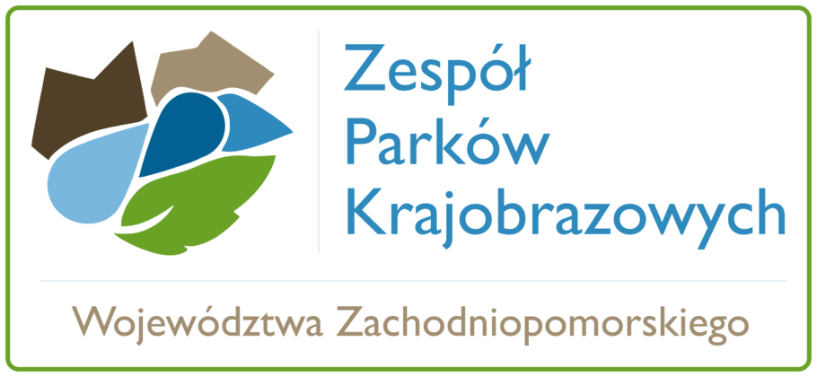 Zespół Parków Krajobrazowych Województwa Zachodniopomorskiego ul. Teofila Starzyńskiego 3-4  70-506 Szczecin Reprezentowany przez Dyrektora Ryszarda Mićko, działając w oparciu o Ustawę z dnia 29 stycznia 2004 roku Prawo Zamówień Publicznych (PZP) zaprasza do złożenia ofert w przetargu nieograniczonym na:ZAPRASZA DO ZŁOŻENIA OFERTY W POSTĘPOWANIU PROWADZONYM 
W TRYBIE PRZETARGU NIEOGRANICZONEGONA USŁUGĘO WARTOŚCI ZAMÓWIENIA POWYŻEJ KWOT OKREŚLONYCH W PRZEPISACH WYDANYCH NA PODSTAWIE ART. 11 UST. 8 PZP PN.:Opracowanie  projektów planów ochrony 5 parków krajobrazowych oraz aktualizacja planów ochrony 2 parków krajobrazowych. w ramach  projektu nr RPZP.04.08.00-32-A006/17-00 pn. „Opracowanie projektów planów ochrony 5 parków krajobrazowych oraz aktualizacja planów ochrony 2 parków krajobrazowych” w ramach Regionalnego Programu Operacyjnego Województwa Zachodniopomorskiego 2014-2020, Oś priorytetowa IV Naturalne otoczenie człowieka, Działanie 4.8 Podnoszenie jakości ładu przestrzennego.Podstawa prawna: Ustawa z dnia 29.01.2004r. Prawo zamówień publicznych (tj. Dz. U. z 2018 r. poz. 1986 z późn. zm.), zwana dalej ustawą lub PZP.Postępowanie jest dostępne bezpośrednio pod adresem:       https://platformazakupowa.pl/transakcja/269794Rozdział I. Forma oferty.Na ofertę składają się: formularz oferty oraz wszystkie pozostałe wymagane dokumenty (w tym oświadczenia, załączniki itp.) zgodnie z rozdziałem V specyfikacji istotnych warunków zamówienia (siwz).Wykonawcy sporządzą oferty zgodnie z wymaganiami siwz.Zamawiający przekazuje wzór oferty cenowej -  załącznik nr 1  do siwz, który może zostać wykorzystany przez wykonawców do złożenia oferty.Oferta musi być sporządzona czytelnie, w języku polskim, z zachowaniem postaci elektronicznej.Zamawiający dopuszcza w szczególności następujące formaty plików: .txt; .rft; .pdf; .xps; .doc; .xls; .ppt; .docx; .xlsx; .pptx; .zip.Ofertę oraz JEDZ, a także wszelkie inne oświadczenia i dokumenty, składane wraz z ofertą sporządza się, pod rygorem nieważności, w formie elektronicznej i opatruje się kwalifikowanym podpisem elektronicznym. JEDZe podmiotów innych niż wykonawca, sporządzone w formie elektronicznej, muszą być opatrzone kwalifikowanymi podpisami elektronicznymi przez podmioty, których one dotyczą. Oferta powinna być sporządzona w postaci elektronicznej i opatrzona kwalifikowanym podpisem elektronicznym przez osoby upoważnione do składania oświadczeń woli w imieniu wykonawcy. Pełnomocnictwo do podpisania oferty musi być sporządzone w postaci elektronicznej, opatrzone kwalifikowanym podpisem elektronicznym i być dołączone do oferty w oryginale lub kopii poświadczonej za zgodność z oryginałem przez notariusza, o ile nie wynika ono z innych dokumentów załączonych przez wykonawcę.Oferta oraz dokumenty i oświadczenia (JEDZ, pełnomocnictwa, zobowiązanie podmiotów trzecich), składane wraz z ofertą, wymagają szyfrowania i mogą zostać złożone wyłącznie za pośrednictwem platformy zakupowej na  https://platformazakupowa.pl/transakcja/269794Nie jest możliwe przesłanie oferty, a także oświadczeń JEDZ, zobowiązań podmiotów trzecich, pełnomocnictw i innych oświadczeń lub dokumentów dołączanych do oferty i wysyłanych do upływu terminu składania ofert, za pośrednictwem poczty elektronicznej, gdyż taki sposób użycia środka komunikacji elektronicznej nie zapewnia szyfrowania.Zamawiający nie dopuszcza składania ofert wariantowych.Zamawiający dopuszcza możliwość składania ofert częściowych. Liczba części wynosi 6. Zamawiający dopuszcza możliwości składania ofert częściowych, tj. na każde z 6 zadań oddzielnie:Zamawiający nie przewiduje udzielania zamówień, o których mowa w art. 67 ust. 1 pkt 6 ustawy.Wykonawca ponosi wszelkie koszty związane z przygotowaniem i złożeniem oferty.Rozdział II. Wymagania techniczne i organizacyjne wysłania i odbierania dokumentów elektronicznych.Wymagania techniczne i organizacyjne, dotyczące ofert opisane zostały w Regulaminie platformazakupowa.pl, który stanowi załącznik nr 2 do SIWZ oraz jest dostępny na https://platformazakupowa.pl/strona/1-regulamin. Przed złożeniem oferty wykonawca zobowiązany jest do zapoznania się z treścią regulaminu.  Minimalne wymagania techniczne umożliwiające korzystanie ze Strony platformazakupowa.pl to przeglądarka internetowa Internet Explorer, Chrome i FireFox w najnowszej dostępnej wersji, z włączoną obsługą języka Javascript, akceptująca pliki typu „cookies” oraz łącze internetowe o przepustowości, co najmniej 256 kbit/s; platformazakupowa.pl jest zoptymalizowana dla minimalnej rozdzielczości ekranu 1024x768 pikseli. Występuje limit objętości plików lub spakowanych folderów w zakresie całej oferty do 1 GB przy maksymalnej ilości 20 plików lub spakowanych folderów. W przypadku większych plików zaleca się skorzystać z instrukcji pakowania plików dzieląc je na mniejsze paczki, po np. 100  MB każda. Przy dużych plikach kluczowe jest łącze Internetowe i dostępna przepustowość łącza101 oraz zaplanowanie złożenia oferty z wyprzedzeniem minimum 24h, aby zdążyć w terminie złożenia oferty.Instrukcja pakowania plików i inne instrukcje są dostępne pod adresem internetowym: https://platformazakupowa.pl/strona/45-instrukcje.Za datę przekazania oferty lub wniosków przyjmuje się datę ich przekazania w systemie wraz z wgraniem paczki w formacie XML w drugim kroku składania oferty poprzez kliknięcie przycisku „Złóż ofertę” i wyświetlaniu komunikatu, że oferta została złożona.Do oferty należy dołączyć wszystkie wymagane w ogłoszeniu, i siwz dokumenty - w tym także JEDZ, ewentualne pełnomocnictwa, zobowiązanie podmiotu trzeciego, w postaci elektronicznej.Po wypełnieniu Formularza składania oferty i załadowaniu wszystkich wymaganych załączników należy kliknąć przycisk „Przejdź do podsumowania”.Oferta oraz wniosek składane elektronicznie muszą zostać podpisane elektronicznym kwalifikowanym podpisem. W procesie składania oferty lub wniosku na platformie taki podpis wykonawca musi złożyć bezpośrednio na dokumencie przesłanym do systemu lub/i dla całego pakietu dokumentów w kroku 2 Formularza składania oferty lub wniosku (po kliknięciu w przycisk Przejdź do podsumowania).Ścieżka dla złożenia podpisu kwalifikowanego na każdym dokumencie osobno:  Wykonawca musi podpisać plik, który zamierza dołączyć do oferty kwalifikowanym podpisem elektronicznym. Następnie w drugim kroku składania oferty Wykonawca może:sprawdzić poprawność złożonej oferty oraz załączonych plików, pobrać plik w formacie XML,  po wgraniu XML bez podpisu system dokona wstępnej analizy i wyświetli informację o błędzie, informację o tym, czy plik XML został podpisany prawidłowo lub nie należy traktować jako weryfikację pomocniczą, gdyż to zamawiający przeprowadzi proces badania ofert w postępowaniu, pliku XML nie należy modyfikować ani zmieniać, gdyż służy on do celów dowodowych,przyczyny błędnej walidacji podpisu mogą być następujące:  brak podpisu na dokumencie XML,  podpis kwalifikowany utracił ważność,niewłaściwy formatu podpisu,użycie podpisu niekwalifikowanego,zmodyfikowano plik XML,załączenie przez wykonawcę niewłaściwego pliku XML,niezależnie od wyświetlonego komunikatu wykonawca może kliknąć przycisk „Złóż ofertę”, aby zakończyć etap składania oferty, musi się jednak upewnić, czy błąd nie jest spowodowany błędami o których mowa wyżej, następnie system zaszyfruje ofertę wykonawcy, tak by ta była niedostępna dla zamawiającego do terminu otwarcia ofert, ostatnim krokiem jest wyświetlenie się komunikatu i przesłanie wiadomości email z www.platformazakupowa.pl z informacją na temat złożonej oferty, sposób wycofania złożonej oferty opisany jest w instrukcji dla wykonawcy dostępnej pod adresem platformazakupowa.pl/strona/45-instrukcjew celach odwoławczych z uwagi na zaszyfrowanie oferty na www.platformazakupowa.pl wykonawca powinien przechowywać kopię swojej oferty wraz z pobranym plikiem XML na swoim komputerze. Rozdział III. Zmiana, wycofanie i zwrot oferty.Wykonawca może przed upływem terminu do składania ofert wycofać ofertę za pośrednictwem Formularza składania oferty. Oferta wykonawcy jest zaszyfrowana i nie można jej edytować, w związku z tym przez zmianę oferty rozumie się złożenie nowej oferty i wycofanie poprzedniej.  Należy to zrobić przed upływem terminu składania ofert w postępowaniu.  Złożenie nowej oferty powoduje wycofanie oferty poprzednio złożonej. Jeśli wykonawca składający ofertę jest zautoryzowany (zalogowany), to wycofanie oferty następuje od razu po złożeniu nowej oferty. Jeżeli oferta składana jest przez niezautoryzowanego wykonawcę, (niezalogowany lub nieposiadający konta), to wycofanie oferty musi być przez niego potwierdzone:  przez kliknięcie w link wysłany w wiadomości email, który musi być zgodny z adresem email, podanym podczas pierwotnego składania oferty lub zalogowanie i kliknięcie w przycisk Potwierdź ofertę. Potwierdzeniem wycofania oferty w przypadku ust. 5 pkt 1 jest data kliknięcia w przycisk Wycofaj ofertę i potwierdzenie tej akcji. Wycofanie oferty lub wniosku możliwe jest do zakończeniu terminu składania ofert lub wniosków w postępowaniu. Wycofanie złożonej oferty powoduje, że zamawiający nie będzie miał możliwości zapoznania się z nią po upływie terminu składania ofert. Wykonawca nie może wprowadzić zmian do oferty oraz wycofać jej po upływie terminu składania ofert.W przypadku złożenia oferty po terminie zamawiający niezwłocznie zawiadamia wykonawcę o złożeniu oferty po terminie oraz zwraca ofertę po upływie terminu do wniesienia odwołania.Rozdział IV. Oferty wspólne oraz części zamówienia, jeżeli Zamawiający dopuszcza składanie ofert częściowych.Wykonawcy składający ofertę wspólną ustanawiają pełnomocnika do reprezentowania ich 
w postępowaniu albo do reprezentowania ich w postępowaniu i zawarcia umowy.Pełnomocnictwo, o którym mowa w pkt. 1 musi znajdować się w ofercie wspólnej wykonawców. Pełnomocnictwo musi być sporządzone w postaci elektronicznej, opatrzone kwalifikowanym podpisem elektronicznym i być dołączone do oferty w oryginale lub kopii poświadczonej za zgodność z oryginałem przez notariusza.Wszelką korespondencję w postępowaniu zamawiający kieruje do pełnomocnika.Sposób składania dokumentów przez wykonawców wspólnie ubiegających się
o udzielenie zamówienia został określony w Rozdziale VI siwz.Oferta wspólna musi być sporządzona zgodnie z siwz.Wspólnicy spółki cywilnej są traktowani jak wykonawcy składający ofertę wspólną i mają do nich zastosowanie zasady określone w pkt. 1 – 5 niniejszego rozdziału.Przed podpisaniem umowy (w przypadku wygrania postępowania) wykonawcy składający ofertę wspólną będą mieli obowiązek przedstawić zamawiającemu umowę konsorcjum, zawierającą, co najmniej:zobowiązanie do realizacji wspólnego przedsięwzięcia gospodarczego obejmującego swoim zakresem realizację przedmiotu zamówienia,określenie zakresu działania poszczególnych stron umowy,czas obowiązywania umowy, który nie może być krótszy, niż okres obejmujący realizację zamówienia oraz czas trwania gwarancji jakości i rękojmi.Zamawiający dopuszcza możliwości składania ofert częściowych, tj. na każde z 6 zadań oddzielnie:Zadanie 1 -  aktualizacja planu ochrony dla Szczecińskiego Parku Krajobrazowego Puszcza Bukowa,Zadanie 2 - aktualizacja planu ochrony dla  Ińskiego Parku KrajobrazowegoZadanie 3 - opracowanie projektu planu ochrony dla Parku Krajobrazowego Dolina Dolnej Odry,Zadanie 4- opracowanie projektu planu ochrony dla Cedyńskiego Parku Krajobrazowego (wraz z obszarem zachodniopomorskiej części Parku Krajobrazowego Ujście Warty),Zadanie 5- opracowanie projektu planu ochrony dla Drawskiego Parku Krajobrazowego,Zadanie 6 - opracowanie projektu planu ochrony dla Barlinecko-Gorzowskiego Parku Krajobrazowego (w części znajdującej się w województwie zachodniopomorskim).Rozdział V. Jawność postępowaniaZamawiający prowadzi protokół postępowania.Protokół postępowania wraz z załącznikami jest jawny. Załączniki do protokołu udostępnia się na wniosek, po dokonaniu wyboru najkorzystniejszej oferty lub unieważnieniu postępowania, z tym że oferty udostępnia się od chwili ich otwarcia. Przekazanie protokołu lub załączników następuje przy użyciu środków komunikacji elektronicznej.W przypadku protokołu lub załączników sporządzonych w postaci papierowej, jeżeli z przyczyn technicznych znacząco utrudnione jest udostępnienie tych dokumentów przy użyciu środków komunikacji elektronicznej, w szczególności z uwagi na ilość żądanych do udostępnienia dokumentów, zamawiający informuje o tym wnioskodawcę i wskazuje sposób, w jaki mogą być one udostępnione.Bez zgody zamawiającego wnioskodawca w trakcie wglądu do protokołu lub załączników w miejscu wyznaczonym przez zamawiającego nie może samodzielnie kopiować lub utrwalać za pomocą urządzeń lub środków technicznych służących do utrwalania obrazu treści złożonych ofert.Jeżeli udostępnianie protokołu lub załączników będzie się wiązało z koniecznością poniesienia dodatkowych kosztów, związanych z wskazanym przez wnioskodawcę sposobem udostępniania lub koniecznością przekształcenia protokołu lub załączników koszty te pokrywa wnioskodawca. Nie ujawnia się informacji stanowiących tajemnicę przedsiębiorstwa w rozumieniu przepisów o zwalczaniu nieuczciwej konkurencji, jeżeli wykonawca, nie później niż w terminie składania ofert zastrzegł, że nie mogą być one udostępniane oraz wykazał, iż zastrzeżone informacje stanowią tajemnicę przedsiębiorstwa. Wykonawca nie może zastrzec informacji, o których mowa w art. 86 ust. 4 ustawy.Wszelkie informacje stanowiące tajemnicę przedsiębiorstwa w rozumieniu ustawy z dnia 16 kwietnia 1993 r. o zwalczaniu nieuczciwej konkurencji, które wykonawca zastrzeże jako tajemnicę przedsiębiorstwa, powinny zostać załączone w osobnym miejscu w kroku 1 składania oferty, przeznaczonym na zamieszczenie tajemnicy przedsiębiorstwa. Zaleca się, aby każdy dokument zawierający tajemnicę przedsiębiorstwa został zamieszczony w odrębnym pliku.W sytuacji, gdy wykonawca zastrzeże w ofercie informacje, które nie stanowią tajemnicy przedsiębiorstwa lub są jawne na podstawie przepisów ustawy Prawo zamówień publicznych lub odrębnych przepisów, informacje te będą podlegały udostępnieniu na takich samych zasadach, jak pozostałe niezastrzeżone dokumenty.Rozdział VI. Warunki udziału w postępowaniu oraz opis sposobu dokonywania oceny spełniania tych warunków. Wymagane dokumenty.O udzielenie zamówienia może się ubiegać wykonawca, który nie podlega wykluczeniu z postępowania, w okolicznościach, o których mowa w:art. 24 ust. 1 pkt 12) – 23) ustawy;art. 24 ust. 5 pkt 1-8 ustawy; wykluczeniu na tej podstawie podlega wykonawca:w stosunku do którego otwarto likwidację, w zatwierdzonym przez sąd układzie w postępowaniu restrukturyzacyjnym jest przewidziane zaspokojenie wierzycieli przez likwidację jego majątku lub sąd zarządził likwidację jego majątku w trybie art. 332 ust. 1 ustawy z dnia 15 maja 2015 r. – Prawo restrukturyzacyjne (Dz. U. z 2017 r. poz. 1508 oraz z 2018 r. poz. 149, 398, 1544 i 1629) lub którego upadłość ogłoszono, z wyjątkiem wykonawcy, który po ogłoszeniu upadłości zawarł układ zatwierdzony prawomocnym postanowieniem sądu, jeżeli układ nie przewiduje zaspokojenia wierzycieli przez likwidację majątku upadłego, chyba że sąd zarządził likwidację jego majątku w trybie art. 366 ust. 1 ustawy z dnia 28 lutego 2003 r. – Prawo upadłościowe (Dz. U. z 2017 r. poz. 2344 i 2491 oraz z 2018 r. poz. 398, 685, 1544 i 1629);  który w sposób zawiniony poważnie naruszył obowiązki zawodowe, co podważa jego uczciwość, w szczególności gdy wykonawca w wyniku zamierzonego działania lub rażącego niedbalstwa nie wykonał lub nienależycie wykonał zamówienie, co zamawiający jest w stanie wykazać za pomocą stosownych środków dowodowych; jeżeli wykonawca lub osoby, o których mowa w ust. 1 pkt 14, uprawnione do reprezentowania wykonawcy pozostają w relacjach określonych w art. 17 ust. 1 pkt 2–4 z: a) zamawiającym, b) osobami uprawnionymi do reprezentowania zamawiającego, c) członkami komisji przetargowej, d) osobami, które złożyły oświadczenie, o którym mowa w art. 17 ust. 2a – chyba że jest możliwe zapewnienie bezstronności po stronie zamawiającego w inny sposób niż przez wykluczenie wykonawcy z udziału w postępowaniu; który, z przyczyn leżących po jego stronie, nie wykonał albo nienależycie wykonał w istotnym stopniu wcześniejszą umowę w sprawie zamówienia publicznego lub umowę koncesji, zawartą z zamawiającym, o którym mowa w art. 3 ust. 1 pkt 1–4, co doprowadziło do rozwiązania umowy lub zasądzenia odszkodowania;  będącego osobą fizyczną, którego prawomocnie skazano za wykroczenie przeciwko prawom pracownika lub wykroczenie przeciwko środowisku, jeżeli za jego popełnienie wymierzono karę aresztu, ograniczenia wolności lub karę grzywny nie niższą niż 3000 złotych; jeżeli urzędującego członka jego organu zarządzającego lub nadzorczego, wspólnika spółki w spółce jawnej lub partnerskiej albo komplementariusza w spółce komandytowej lub komandytowo-akcyjnej lub prokurenta prawomocnie skazano za wykroczenie, o którym mowa w  ust. 1 pkt 2 lit. e) niniejszego rozdziału (art. 24 ust. 5 pkt 5 Pzp); wobec którego wydano ostateczną decyzję administracyjną o naruszeniu obowiązków wynikających z przepisów prawa pracy, prawa ochrony środowiska lub przepisów o zabezpieczeniu społecznym, jeżeli wymierzono tą decyzją karę pieniężną nie niższą niż 3000 złotych; który naruszył obowiązki dotyczące płatności podatków, opłat lub składek na ubezpieczenia społeczne lub zdrowotne, co zamawiający jest w stanie wykazać za pomocą stosownych środków dowodowych, z wyjątkiem przypadku, o którym mowa w art. 24 ust. 1 pkt 15 Pzp, chyba że wykonawca dokonał płatności należnych podatków, opłat lub składek na ubezpieczenia społeczne lub zdrowotne wraz z odsetkami lub grzywnami lub zawarł wiążące porozumienie w sprawie spłaty tych należności.Ponadto o udzielenie zamówienia może się ubiegać wykonawca, który spełnia poniżej określone warunki udziału w postępowaniu dotyczące: sytuacji ekonomicznej lub finansowejMinimalny poziom zdolności:- zamawiający uzna, że wykonawca znajduje się w sytuacji ekonomicznej i/lub finansowej zapewniającej należyte wykonanie zamówienia w ramach jednej części, jeżeli wykonawca wykaże, że jest ubezpieczony od odpowiedzialności cywilnej deliktowej i kontraktowej w zakresie prowadzenia działalności związanej z przedmiotem zamówienia na sumę gwarancyjną nie niższą niż 100 000,00 zł; W przypadku składania oferty wspólnej ww. warunek musi spełniać co najmniej jeden z wykonawców w całości. W przypadku, gdy Wykonawca składa ofertę na więcej niż 1 część, powyższy warunek musi zostać spełniony niezależnie od liczby części.zdolności technicznej lub zawodowej:Minimalny poziom zdolności:Zamawiający uzna, że Wykonawca posiada odpowiednią zdolność techniczną lub zawodową zapewniającą należyte wykonanie zamówienia, jeżeli wykonawca wykaże, że w okresie ostatnich pięciu lat przed upływem terminu składania ofert, a jeżeli okres prowadzenia działalności jest krótszy – w tym okresie, wykonał co najmniej jedną usługę polegającą na opracowaniu projektów planów ochrony parków krajobrazowych, rezerwatów przyrody, parków narodowych, planów zadań ochronnych  dla obszaru Natura 2000 lub planów ochrony dla obszarów Natura 2000 lub aktualizacji planów ochrony parków krajobrazowych, parków narodowych, rezerwatów przyrody,  planów zadań ochronnych  dla obszaru Natura 2000 lub planów ochrony dla obszarów Natura 2000 monitoringów lub inwentaryzacji przyrodniczych lub waloryzacji przyrodniczych (dla minimum poziomu gminy) lub opracowań ekofizjograficznych  na kwotę nie mniejszą niż  100.000, 00 PLNzamawiający uzna, że wykonawca  posiada odpowiednią zdolność techniczną lub zawodową zapewniającą należyte wykonanie zamówienia, jeżeli wykonawca wykaże,, że wykonawca będzie dysponował następującymi osobami skierowanymi do realizacji zamówienia:UWAGA: JEŻELI WYKONAWCA BĘDZIE SKLADAŁ OFERTĘ NA WIĘCEJ NIŻ 3 ZADANIA, TO POWINIEN DYSPONOWAĆ (WSKAZAĆ)  CO NAJMNIEJ PO 2 RÓŻNE OSOBY WSKAZANE W TABELI W PKT 2-4UWAGA:W przypadku, gdy jakakolwiek wartość dotycząca ww. warunku wyrażona będzie w walucie obcej, zamawiający przeliczy tę wartość w oparciu o średni kurs walut NBP dla danej waluty z daty wszczęcia postępowania. Za datę wszczęcia postępowania zamawiający uznaje datę umieszczenia ogłoszenia w miejscu publicznie dostępnym w swojej siedzibie oraz na swojej stronie internetowej. Jeżeli w tym dniu średni kurs NBP nie będzie opublikowany zamawiający przyjmie średni kurs z ostatniego dnia przed dniem ogłoszenia. Jeżeli w jakimkolwiek dokumencie złożonym przez wykonawcę wskazane zostaną kwoty wyrażone w walucie nie znajdującej się aktualnie w obrocie, zamawiający dokona przeliczenia tych kwot na złotówki na podstawie ostatniego średniego miesięcznego kursu złotego w stosunku do tych walut, ujawnionego w Tabeli Kursów Narodowego Banku Polskiego.Jednolity Europejski Dokument ZamówieniaW celu wstępnego potwierdzenia, że wykonawca nie podlega wykluczeniu, z powodów określonych w pkt. 1 oraz spełnia warunki udziału w postępowaniu, o których mowa w pkt 2, wykonawca dołącza do oferty aktualne na dzień składania ofert oświadczenie w formie jednolitego dokumentu sporządzonego zgodnie z wzorem standardowego formularza określonego w rozporządzeniu wykonawczym Komisji Europejskiej wydanym na podstawie art. 59 ust. 2 dyrektywy 2014/24/UE oraz art. 80 ust. 3 dyrektywy 2014/25/UE, zwanego dalej Jednolitym Europejskim Dokumentem Zamówienia lub „JEDZ”; Zamawiający informuje, iż Instrukcję wypełnienia JEDZ oraz edytowalną wersję formularza JEDZ można znaleźć pod adresem: https://www.uzp.gov.pl/baza-wiedzy/jednolity-europejski-dokument-zamowienia. Narzędzie do sporządzania i edycji JEDZ ponadto znajduje się pod adresem https://espd.uzp.gov.pl/W przypadku wspólnego ubiegania się o zamówienie przez wykonawców, JEDZ składa każdy z wykonawców wspólnie ubiegających się o zamówienie. Dokumenty te potwierdzają spełnianie warunków udziału w postępowaniu oraz brak podstaw wykluczenia w zakresie, w którym każdy z wykonawców wykazuje spełnianie warunków udziału w postępowaniu lub brak podstaw wykluczenia;Wykonawca, który, na zasadach określonych w art. 22a PZP powołuje się na zasoby innych podmiotów, w celu wykazania braku istnienia wobec nich podstaw wykluczenia oraz spełniania, w zakresie, w jakim powołuje się na ich zasoby, warunków udziału w postępowaniu składa także JEDZ-e dotyczące tych podmiotów;Wykonawca może wykorzystać w JEDZ nadal aktualne informacje zawarte w innym JEDZ złożonym w odrębnym postępowaniu o udzielenie zamówienia prowadzonym przez zamawiającego. W takim przypadku wykonawca wskazuje w formularzu oferty: nazwę, numer, zakres informacji do wykorzystania oraz datę wszczęcia tego postępowania.Zamawiający dopuszcza, aby wykonawca w części IV – Kryteria selekcji, wypełnił tylko sekcję α. W takim przypadku wykonawca nie musi wypełniać żadnej z pozostałych sekcji w części IV JEDZ.Potencjał podmiotu trzeciego:Wykonawca może w celu potwierdzenia spełniania warunków udziału w postępowaniu, polegać na zdolnościach technicznych lub zawodowych lub sytuacji finansowej lub ekonomicznej innych podmiotów, niezależnie od charakteru prawnego łączących go z nim stosunków prawnych.Wykonawca, który polega na zdolnościach lub sytuacji innych podmiotów, musi na etapie składania ofert udowodnić zamawiającemu, że realizując zamówienie, będzie dysponował niezbędnymi zasobami tych podmiotów, w szczególności przedstawiając zobowiązanie tych podmiotów do oddania mu do dyspozycji niezbędnych zasobów na potrzeby realizacji zamówienia; W odniesieniu do warunków dotyczących wykształcenia, kwalifikacji zawodowych lub doświadczenia, wykonawcy mogą polegać na zdolnościach innych podmiotów, jeśli podmioty te zrealizują  usługi, do realizacji których te zdolności są wymagane.Oświadczenie o przynależności lub braku przynależności do tej samej grupy kapitałowej, o której mowa w art. 24 ust. 1 pkt 23 PZPWykonawca w terminie 3 dni od dnia zamieszczenia na stronie internetowej informacji, o której mowa w art. 86 ust. 5 PZP, przekaże zamawiającemu oświadczenie o przynależności lub braku przynależności do tej samej grupy kapitałowej, o której mowa w art. 24 ust. 1 pkt 23 PZP. Wraz ze złożeniem oświadczenia, wykonawca może przedstawić dowody, że powiązania z innym wykonawcą nie prowadzą do zakłócenia konkurencji w postępowaniu o udzielenie zamówienia. Zamawiający zaleca złożenie oświadczenia zgodnie ze wzorem wskazanym w załączniku nr 4 do SIWZ; W przypadku składania oferty wspólnej ww. dokument składa każdy z Wykonawców składających ofertę wspólną lub upoważniony pełnomocnik. Ww. oświadczenie należy złożyć w oryginale lub kopii poświadczonej za zgodność z oryginałemZamawiający wezwie wykonawcę, którego oferta została najwyżej oceniona, do złożenia w wyznaczonym terminie, nie krótszym niż 10 dni, aktualnych na dzień złożenia oświadczeń i/lub dokumentów na potwierdzenie, że:Wykonawca nie podlega wykluczeniu z postępowania, z powodów określonych w pkt1, tj.:odpis z właściwego rejestru lub z centralnej ewidencji i informacji o działalności gospodarczej, jeżeli odrębne przepisy wymagają wpisu do rejestru lub ewidencji, w celu potwierdzenia braku podstaw wykluczenia na podstawie art. 24 ust. 5 pkt 1 ustawy; W przypadku oferty wspólnej ww. odpis składa każdy z wykonawców składających ofertę wspólną. Ww. dokument należy złożyć w oryginale lub kopii potwierdzonej za zgodność z oryginałem. Zamawiający dokument ten może także pobrać samodzielnie za pomocą bezpłatnych i ogólnodostępnych baz danych, w szczególności rejestrów publicznych w rozumieniu ustawy z dnia 17 lutego 2005 r. o informatyzacji działalności podmiotów realizujących zadania publiczne (t.j. Dz. U. z 2017 r. poz. 570 , z 2018 r. poz. 1000, 1544, 1669, z 2019 r. poz. 60, 534).informacji z Krajowego Rejestru Karnego w zakresie określonym w art. 24 ust. 1 pkt 13, 14 i 21 ustawy, wystawionej nie wcześniej niż 6 miesięcy przed upływem terminu składania ofert,zaświadczenia właściwego naczelnika urzędu skarbowego potwierdzającego, że wykonawca nie zalega z opłacaniem podatków, wystawionego nie wcześniej niż 3 miesiące przed upływem terminu składania ofert albo wniosków o dopuszczenie do udziału w postępowaniu, lub innego dokumentu potwierdzającego, że wykonawca zawarł porozumienie z właściwym organem podatkowym w sprawie spłat tych należności wraz z ewentualnymi odsetkami lub grzywnami, w szczególności uzyskał przewidziane prawem zwolnienie, odroczenie lub rozłożenie na raty zaległych płatności lub wstrzymanie w całości wykonania decyzji właściwego organu; zaświadczenia właściwej terenowej jednostki organizacyjnej Zakładu Ubezpieczeń Społecznych lub Kasy Rolniczego Ubezpieczenia Społecznego albo innego dokumentu potwierdzającego, że wykonawca nie zalega z opłacaniem składek na ubezpieczenia społeczne lub zdrowotne, wystawionego nie wcześniej niż 3 miesiące przed upływem terminu składania ofert albo wniosków o dopuszczenie do udziału w postępowaniu, lub innego dokumentu potwierdzającego, że wykonawca zawarł porozumienie z właściwym organem w sprawie spłat tych należności wraz z ewentualnymi odsetkami lub grzywnami, w szczególności uzyskał przewidziane prawem zwolnienie, odroczenie lub rozłożenie na raty zaległych płatności lub wstrzymanie w całości wykonania decyzji właściwego organu; odpisu z właściwego rejestru lub z centralnej ewidencji i informacji o działalności gospodarczej, jeżeli odrębne przepisy wymagają wpisu do rejestru lub ewidencji, w celu potwierdzenia braku podstaw wykluczenia na podstawie art. 24 ust. 5 pkt 1 ustawy; oświadczenia wykonawcy o braku wydania wobec niego prawomocnego wyroku sądu lub ostatecznej decyzji administracyjnej o zaleganiu z uiszczaniem podatków, opłat lub składek na ubezpieczenia społeczne lub zdrowotne albo – w przypadku wydania takiego wyroku lub decyzji – dokumentów potwierdzających dokonanie płatności tych należności wraz z ewentualnymi odsetkami lub grzywnami lub zawarcie wiążącego porozumienia w sprawie spłat tych należności – według załącznika nr 2a do SIWZ; oświadczenia wykonawcy o braku orzeczenia wobec niego tytułem środka zapobiegawczego zakazu ubiegania się o zamówienia publiczne – według załącznika nr 2a do SIWZ; oświadczenia wykonawcy o braku wydania prawomocnego wyroku sądu skazującego za wykroczenie na karę ograniczenia wolności lub grzywny w zakresie określonym przez zamawiającego na podstawie art. 24 ust. 5 pkt 5 i 6 ustawy – według załącznika nr 2a do SIWZ;oświadczenia wykonawcy o braku wydania wobec niego ostatecznej decyzji administracyjnej o naruszeniu obowiązków wynikających z przepisów prawa pracy, prawa ochrony środowiska lub przepisów o zabezpieczeniu społecznym w zakresie określonym przez zamawiającego na podstawie art. 24 ust. 5 pkt 7 ustawy– według załącznika nr 2a do SIWZ; oświadczenia wykonawcy o niezaleganiu z opłacaniem podatków i opłat lokalnych, o których mowa w ustawie z dnia 12 stycznia 1991 r. o podatkach i opłatach lokalnych (Dz. U. z 2016 r. poz. 716) – według załącznika nr 2a do SIWZ; 1a) Jeżeli wykonawca polega na zasobach innych podmiotów, zamawiający wymaga również od wykonawcy przedstawienia w odniesieniu do tych podmiotów dokumentów lub oświadczeń potwierdzających, że nie zachodzą wobec tego podmiotu podstawy wykluczenia, o których mowa w art. 24 ust. 1 pkt 13–22 i art. 24 ust. 5pkt 1 - 8 PZP (dokumenty wymienione w rozdziale VI ust. 6 pkt 1 SIWZ)Wykonawca spełnia warunki udziału w postępowaniu, o których mowa w rozdziale VI ust. 2 SIWZ tj.:Dokument potwierdzający, że wykonawca jest ubezpieczony od odpowiedzialności cywilnej w zakresie prowadzonej działalności związanej z przedmiotem zamówienia na sumę gwarancyjną określoną przez zamawiającego (rozdział VI ust. 2 pkt 1 SIWZ). W przypadku składania oferty wspólnej ww. oświadczenie składa ten/ci z wykonawców składających ofertę wspólną, który/którzy ramach konsorcjum będzie/będą odpowiadał/odpowiadali za spełnienie tego warunku. Ww. dokument należy złożyć w oryginale lub kopii potwierdzonej za zgodność z oryginałemWykaz wykonanych usług, a w przypadku świadczeń okresowych lub ciągłych, również wykonywanych w okresie ostatnich trzech lat przed upływem terminu składania ofert, a jeśli okres prowadzenia działalności jest krótszy – w tym okresie, wraz z podaniem ich wartości, przedmiotu, dat wykonania, podmiotów na rzecz których dostawy zostały wykonane, oraz załączeniem dowodów określających czy te usługi zostały wykonane lub są wykonywane należycie, przy czym dowodami o których mowa są referencje bądź inne dokumenty wystawione przez podmiot, na rzecz którego dostawy te zostały wykonane, a w przypadku świadczeń okresowych lub ciągłych są wykonywane, a jeżeli z uzasadnionej przyczyny o obiektywnym charakterze wykonawca nie jest w stanie uzyskać tych dokumentów  - oświadczenie wykonawcy; w przypadku świadczeń okresowych lub ciągłych nadal wykonywanych – referencje bądź inne dokumenty potwierdzające ich należyte wykonywanie powinny być wydane nie wcześniej niż 3 miesiące przed upływem terminu składania ofert; w przypadku składania oferty wspólnej, wykonawcy składający ofertę wspólną składają jeden wspólny ww. wykaz. Ww. oświadczenie, dowody i inne dokumenty w oryginale lub kopii poświadczonej za zgodność z oryginałem. Wzór wykazu stanowi załącznik nr 3 do SIWZwykaz wskazujący, że wykonawca będzie dysponował następującymi osobami skierowanymi do realizacji zamówienia:UWAGA: JEŻELI WYKONAWCA BĘDZIE SKLADAŁ OFERTĘ NA WIĘCEJ NIŻ 3 ZADANIA, TO POWINIEN DYSPONOWAĆ (WSKAZAĆ)  CO NAJMNIEJ PO 2 RÓŻNE OSOBY WSKAZANE W TABELI W PKT 2-4Wykaz należy  sporządzić zgodnie  załącznikiem nr 1aW przypadku , gdy Wykonawca złoży ofertę i nie wskaże tych osób lub też złoży ofertę na więcej niż 3 zadania  i przedstawi te same osoby  wskazane w tabeli w pkt 2-4, zostanie wezwany do uzupełnienia oferty w zakresie warunku dotyczącego osób wskazanych do realizacji zamówienia.Inne dokumenty wymagane przez zamawiającego, które należy dołączyć do oferty (mają być złożone jednocześnie z ofertą):Wykaz osób skierowanych przez wykonawcę do realizacji zamówienia publicznego - załącznik nr 1a (na potrzeby kryteriów oceny ofert)JEDZ. W przypadku składania oferty wspólnej  ww. oświadczenie składa każdy z wykonawców składających ofertę wspólną. W przypadku, gdy wykonawca powołuje się na zasoby innych podmiotów, w celu wykazania braku istnienia wobec nich podstaw wykluczenia oraz spełniania w zakresie, w jakim powołuje się na ich zasoby, warunków udziału w postępowaniu składa także JEDZ-e dotyczące tych podmiotówZobowiązanie podmiotu trzeciego – jeżeli wykonawca w celu potwierdzenia spełniania warunków udziału w postępowaniu, zamierza polegać na zdolnościach technicznych lub zawodowych lub sytuacji finansowej lub ekonomicznej innych podmiotów, ww. oświadczenie należy złożyć w oryginale;Odpowiednie pełnomocnictwa – tylko w sytuacjach określonych w SIWZ ww. pełnomocnictwa należy złożyć w oryginale lub kopii notarialnie potwierdzonej;Dowód wpłacenia/wniesienia wadium:W przypadku wpłacenia wadium w pieniądzu – kopia polecenia przelewu,W przypadku wniesienia wadium w formie niepieniężnej musi zostać wniesione wraz z ofertą w oryginale, w postaci elektronicznej.Zasady dotyczące składania oświadczeń i dokumentów oraz ich forma i język.Poświadczenia za zgodność z oryginałem dokonuje odpowiednio wykonawca (osoba lub osoby uprawnione do reprezentowania wykonawcy), podmiot, na którego zdolnościach lub sytuacji polega wykonawca (podmiot trzeci), wykonawcy wspólnie ubiegający się o udzielenie zamówienia publicznego, w zakresie dokumentów, które każdego z nich dotyczą.Dokumenty mogą być złożone w oryginale, w postaci dokumentów elektronicznych podpisanych kwalifikowanym podpisem elektronicznym lub w elektronicznej kopii dokumentu/oświadczenia, poświadczonej za zgodność z oryginałem kwalifikowanym podpisem elektronicznym. Poświadczenia za zgodność z oryginałem dokonuje odpowiednio wykonawca, podmiot na którego zdolnościach polega wykonawca, wykonawcy wspólnie ubiegający się o udzielenie zamówienia publicznego, w zakresie dokumentów lub oświadczeń, które każdego z nich dotyczą. Jeżeli poświadczenia dokonuje pełnomocnik, z treści pełnomocnictwa musi wyraźnie wynikać upoważnienie do tej czynności.Dokumenty sporządzone w języku obcym są składane wraz z tłumaczeniem na język polski.W przypadku wskazania przez wykonawcę dostępności oświadczeń lub dokumentów, o których mowa w Rozdziale VI ust.6  siwz, w formie elektronicznej pod określonymi adresami internetowymi ogólnodostępnych i bezpłatnych baz danych, zamawiający pobierze samodzielnie z tych baz danych wskazane przez wykonawcę oświadczenia lub dokumenty.W przypadku, o którym mowa w pkt 4) zamawiający będzie żądał od wykonawcy przedstawienia tłumaczenia na język polski wskazanych przez wykonawcę i pobranych samodzielnie przez zamawiającego dokumentów.Jeżeli jest to niezbędne do zapewnienia odpowiedniego przebiegu postępowania o udzielenie zamówienia, zamawiający może na każdym etapie postępowania wezwać wykonawców do złożenia wszystkich lub niektórych oświadczeń lub dokumentów potwierdzających, że nie podlegają wykluczeniu, spełniają warunki udziału w postępowaniu, a jeżeli zachodzą uzasadnione podstawy do uznania, że złożone uprzednio oświadczenia lub dokumenty nie są już aktualne, do złożenia aktualnych oświadczeń lub dokumentów.Jeżeli wykonawca nie złożył oświadczenia, o którym mowa w art. 25a ust. 1 ustawy, oświadczeń lub dokumentów potwierdzających okoliczności, o których mowa w art. 25 ust.1 ustawy, lub innych dokumentów niezbędnych do przeprowadzenia postępowania, oświadczenia lub dokumenty są niekompletne, zawierają błędy lub budzą wskazane przez zamawiającego wątpliwości, zamawiający wezwie do ich złożenia, uzupełnienia, poprawienia w terminie przez siebie wskazanym, chyba że mimo ich złożenia oferta wykonawcy będzie podlegać odrzuceniu albo konieczne będzie unieważnienie postępowania.Jeżeli wykonawca nie złożył wymaganych pełnomocnictw albo złożył wadliwe pełnomocnictwa, zamawiający wezwie do ich złożenia w terminie przez siebie wskazanym, chyba że mimo ich złożenia oferta wykonawcy podlegać będzie odrzuceniu albo konieczne będzie unieważnienie postępowania.W przypadku wątpliwości zamawiający wezwie, w wyznaczonym przez siebie terminie, do złożenia wyjaśnień dotyczących oświadczeń i dokumentów, o których mowa w art. 25 ust.1 ustawy.Zamawiający nie korzysta z instytucji tzw. procedury odwróconej, o której mowa w art. 24aa PZP.PodwykonawstwoWykonawca może powierzyć wykonanie części zamówienia podwykonawcy (podwykonawcom). Powierzenie wykonania części zamówienia podwykonawcom nie zwalnia Wykonawcy z odpowiedzialności za należyte wykonanie zamówienia. Zamawiający wymaga, aby w przypadku powierzenia części zamówienia podwykonawcom, Wykonawca wskazał w ofercie części zamówienia, których wykonanie zamierza powierzyć podwykonawcom oraz nazwy (firmy) tych podwykonawców.  Wykonawca przekazuje informacje na temat nowych podwykonawców, którym w późniejszym okresie zamierza powierzyć realizację zamówienia. Jeżeli zmiana albo rezygnacja z podwykonawcy dotyczy podmiotu, na którego zasoby Wykonawca powoływał się na zasadach określonych w art. 22a ust. 1 ustawy PZP, w celu wykazania spełniania warunków udziału w postępowaniu, Wykonawca jest obowiązany wykazać Zamawiającemu, że proponowany inny podwykonawca lub Wykonawca samodzielnie spełnia je w stopniu nie mniejszym niż podwykonawca, na którego zasoby Wykonawca powoływał się w trakcie postępowania o udzielenie zamówienia.Rozdział VII. Wykonawcy Zagraniczni.Jeżeli wykonawca ma siedzibę lub miejsce zamieszkania poza terytorium Rzeczypospolitej Polskiej i jest zobowiązany, zgodnie z  Rozdziałem VI ust. 6 pkt 1 i 1a siwz do złożenia wskazanych tam dokumentów, to zgodnie z § 7 Rozporządzenia Ministra Rozwoju z dnia 26 lipca 2016 r. w sprawie rodzajów dokumentów, jakich może żądać zamawiający od wykonawcy, okresu ich ważności oraz form, w jakich dokumenty te mogą być składane (Dz. U. z 2016 r. poz. 1126) zamiast dokumentów:o których mowa w § 5 pkt 1 ww. Rozporządzenia:– składa informację z odpowiedniego rejestru albo, w przypadku braku takiego rejestru, inny równoważny dokument wydany przez właściwy organ sądowy lub administracyjny kraju, w którym wykonawca ma siedzibę lub miejsce zamieszkania lub miejsce zamieszkania ma osoba, której dotyczy informacja albo dokument, w zakresie określonym w art. 24 ust. 1 pkt 13, 14 i 21 o których mowa w § 5 pkt 2-4 ww. Rozporządzenia:– składa dokument lub dokumenty wystawione w kraju, w którym wykonawca ma siedzibę lub miejsce zamieszkania, potwierdzające że nie otwarto jego likwidacji ani nie ogłoszono upadłościDokumenty, o których mowa w § 7 ust. 1 pkt 1 i pkt 2 lit. b ww. Rozporządzenia, powinny być wystawione nie wcześniej niż 6 miesięcy przed upływem terminu składania ofert.Jeżeli w kraju, w którym wykonawca ma siedzibę lub miejsce zamieszkania lub miejsce zamieszkania ma osoba, której dokument dotyczy, nie wydaje się dokumentów, o których mowa w § 7 ust. 1 ww. Rozporządzenia, zastępuje się je dokumentem zawierającym odpowiednio oświadczenie wykonawcy, ze wskazaniem osoby albo osób uprawnionych do jego reprezentacji, lub oświadczenie osoby, której dokument miał dotyczyć, złożone przed notariuszem lub przed organem sądowym, administracyjnym albo organem samorządu zawodowego lub gospodarczego właściwym ze względu na siedzibę lub miejsce zamieszkania wykonawcy lub miejsce zamieszkania tej osoby. Przepis § 7 ust. 2 ww. Rozporządzenia stosuje się odpowiednio.W przypadku wątpliwości co do treści dokumentu złożonego przez wykonawcę, zamawiający może zwrócić się do właściwych organów odpowiednio kraju, w którym wykonawca ma siedzibę lub miejsce zamieszkania lub miejsce zamieszkania ma osoba, której dokument dotyczy, o udzielenie niezbędnych informacji dotyczących tego dokumentu.Wykonawca mający siedzibę na terytorium Rzeczypospolitej Polskiej, w odniesieniu do osoby mającej miejsce zamieszkania poza terytorium Rzeczypospolitej Polskiej, której dotyczy dokument wskazany w § 5 pkt 1 ww. Rozporządzenia, składa dokument, o którym mowa w §7 ust. 1 pkt 1 ww. Rozporządzenia, w zakresie określonym w art. 24 ust. 1 pkt 14 i 21 ustawy. Jeżeli w kraju, w którym miejsce zamieszkania ma osoba, której dokument miał dotyczyć, nie wydaje się takich dokumentów, zastępuje się go dokumentem zawierającym oświadczenie tej osoby złożonym przed notariuszem lub przed organem sądowym, administracyjnym albo organem samorządu zawodowego lub gospodarczego właściwym ze względu na miejsce zamieszkania tej osoby. Przepis § 7 ust. 2 zdanie pierwsze ww. Rozporządzenia stosuje się.W przypadku wątpliwości co do treści dokumentu, o którym mowa w pkt 5, złożonego przez wykonawcę, zamawiający może zwrócić się do właściwych organów kraju, w którym miejsce zamieszkania ma osoba, której dokument dotyczy, o udzielenie niezbędnych informacji dotyczących tego dokumentu.Rozdział VIII. Termin Wykonania Zamówienia.Zadanie 1 - aktualizacja planu ochrony dla Szczecińskiego Parku Krajobrazowego Puszcza Bukowa- Całość zamówienia należy wykonać w terminie do 31 marca   2022 r.Zadanie 2 - aktualizacja planu ochrony dla  Ińskiego Parku Krajobrazowego - Całość zamówienia należy wykonać w terminie do 30 września 2022 r.Zadanie 3 - opracowanie projektu planu ochrony dla Parku Krajobrazowego Dolina Dolnej Odry - Całość zamówienia należy wykonać w terminie do 31 marca 2022 r.Zadanie 4- opracowanie projektu planu ochrony dla Cedyńskiego Parku Krajobrazowego (wraz z obszarem zachodniopomorskiej części Parku Krajobrazowego Ujście Warty) - Całość zamówienia należy wykonać w terminie do 31 marca 2023Zadanie 5- opracowanie projektu planu ochrony dla Drawskiego Parku Krajobrazowego- Całość zamówienia należy wykonać w terminie do 31 marca 2023 r. Zadanie 6 - opracowanie projektu planu ochrony dla Barlinecko-Gorzowskiego Parku Krajobrazowego (w części znajdującej się w województwie zachodniopomorskim) - Całość zamówienia należy wykonać w terminie do 30 kwietnia 2023 r.Szczegółowy harmonogram realizacji zamówienia jest zawarty w załączniku nr 5 do SIWZ Rozdział IX. Wadium.Wykonawca jest zobowiązany do zabezpieczenia swojej oferty wadium w wysokości:Dla zadania I - 5 000,00 PLN (słownie złotych: pięć tysięcy 00/100) należy wnieść przed upływem terminu składania ofert. Decyduje moment wpływu środków do zamawiającego.Dla zadania  II - 10 000,00 PLN (słownie złotych: dziesięć tysięcy 00/100) należy wnieść przed upływem terminu składania ofert. Decyduje moment wpływu środków do zamawiającego.Dla zadania III - 4 000,00 PLN (słownie złotych: cztery tysiące  00/100) należy wnieść przed upływem terminu składania ofert. Decyduje moment wpływu środków do zamawiającego.Dla zadania IV - 20 000,00 PLN (słownie złotych: dwadzieścia tysięcy  00/100) należy wnieść przed upływem terminuDla zadania V - 25 000,00 PLN (słownie złotych: dwadzieścia pięć tysięcy  00/100) należy wnieść przed upływem terminu składania ofert. Decyduje moment wpływu środków do zamawiającego.Dla zadania VI – 6 000,00 PLN (słownie złotych: sześć tysięcy 00/100) należy wnieść przed upływem terminu składania ofert. Decyduje moment wpływu środków do zamawiającego.Wniesione wadium musi obejmować cały okres związania ofertą.Wadium wnosi się przed upływem terminu składania ofert.Wadium może być wnoszone w jednej lub kilku następujących formach:pieniądzu;poręczeniach bankowych lub poręczeniach spółdzielczej kasy oszczędnościowo-kredytowej, z tym że poręczenie kasy jest zawsze poręczeniem pieniężnym;gwarancjach bankowych;gwarancjach ubezpieczeniowych;poręczeniach udzielanych przez podmioty, o których mowa w art. 6b ust. 5 pkt 2 ustawy z dnia 9 listopada 2000 r. o utworzeniu Polskiej Agencji Rozwoju Przedsiębiorczości (Dz. U. z 2016 r. poz. 359).Wadium wnoszone w pieniądzu wpłaca się przelewem na rachunek bankowy PKO Bank Polski S.A. nr rachunku: 95 1020 4795 0000 9702 0294 6275 z dopiskiem „Wadium naOpracowanie  projektów planów ochrony 5 parków krajobrazowych oraz aktualizację planów ochrony 2 parków krajobrazowych – zadanie nr ……– Symbol/Numer sprawy: 03/2019”                                                       Uwaga: Za termin wniesienia wadium w formie pieniężnej zostanie przyjęty termin uznania rachunku Zamawiającego.Wadium wniesione w pieniądzu Zamawiający przechowuje na rachunku bankowym. Wadium wnoszone w formie poręczeń lub gwarancji musi spełniać co najmniej poniższe wymagania:musi obejmować odpowiedzialność za wszystkie przypadki powodujące utratę wadium przez Wykonawcę określone w art. 46 ust. 4a i ust. 5 ustawy PZP, bez potwierdzania tych okoliczności;z jej treści powinno jednoznacznie wynikać zobowiązanie gwaranta do zapłaty całej kwoty wadium;powinna być nieodwołalna i bezwarunkowa oraz płatna na pierwsze żądanie;termin obowiązywania poręczenia lub gwarancji nie może być krótszy niż termin związania ofertą;w treści poręczenia lub gwarancji powinna znaleźć się nazwa oraz numer przedmiotowego postępowania;beneficjentem poręczenia lub gwarancji jest: Województwo Zachodniopomorskie - Zespół Parków Krajobrazowych Województwa Zachodniopomorskiego, ul. Starzyńskiego 3-4,  70-506 Szczecin;w przypadku Wykonawców wspólnie ubiegających się o udzielenie zamówienia, Zamawiający wymaga aby poręczenie lub gwarancja obejmowała swą treścią (tj. jako zobowiązanych z tytułu poręczenia lub gwarancji) wszystkich Wykonawców wspólnie ubiegających się o udzielenie zamówienia (Zamawiający wymaga aby podmioty te były dokładnie wskazane w treści dokumentu).Zamawiający wymaga, aby w przypadku wniesienia wadium w formie:pieniężnej -  dowód dokonania przelewu został dołączony do oferty;poręczeń lub gwarancji – oryginał dokumentu został złożony w taki sposób, aby można go było oddzielić od reszty oferty, natomiast kopię poręczenia lub gwarancji (poświadczoną za zgodność z oryginałem przez Wykonawcę) należy dołączyć do oferty.Zamawiający zwraca wadium wszystkim Wykonawcom niezwłocznie po wyborze oferty najkorzystniejszej lub unieważnieniu postępowania, z wyjątkiem Wykonawcy, którego oferta została wybrana jako najkorzystniejsza, z zastrzeżeniem ust. 9.Wykonawcy, którego oferta została wybrana jako najkorzystniejsza, Zamawiający zwraca wadium niezwłocznie po zawarciu umowy w sprawie zamówienia publicznego oraz wniesieniu zabezpieczenia należytego wykonania umowy, jeżeli żądano jego wniesienia.Zamawiający zwraca niezwłocznie wadium na wniosek Wykonawcy, który wycofał ofertę przed upływem terminu składania ofert.Jeżeli wadium wniesiono w pieniądzu, Zamawiający zwraca je wraz z odsetkami wynikającymi z umowy rachunku bankowego, na którym było ono przechowywane, pomniejszone o koszty prowadzenia rachunku bankowego oraz prowizji bankowej za przelew pieniędzy na rachunek bankowy wskazany przez Wykonawcę.Zamawiający żąda ponownego wniesienia wadium przez Wykonawcę, któremu zwrócono wadium po wyborze oferty najkorzystniejszej lub unieważnieniu postępowania, jeżeli w wyniku rozstrzygnięcia odwołania jego oferta została wybrana jako najkorzystniejsza. Wykonawca wnosi wadium w terminie określonym przez Zamawiającego. Zamawiający zatrzymuje wadium wraz z odsetkami, jeżeli Wykonawca w odpowiedzi na wezwanie, o którym mowa w art. 26 ust. 3 i 3a ustawy PZP, z przyczyn leżących po jego stronie, nie złożył oświadczeń lub dokumentów potwierdzających okoliczności, o których mowa w art. 25 ust.1 ustawy PZP, oświadczenia, o których mowa w art. 25a ust. 1 Ustawy PZP, pełnomocnictw lub nie wyraził zgody na poprawienie omyłki, o której mowa w art. 87 ust. 2 pkt 3 ustawy PZP, co spowodowało brak możliwości wybrania oferty złożonej przez Wykonawcę jako najkorzystniejszej.Zamawiający zatrzymuje wadium wraz z odsetkami, jeżeli Wykonawca, którego oferta została wybrana:odmówił podpisania umowy w sprawie zamówienia publicznego na warunkach określonych w ofercie;nie wniósł wymaganego zabezpieczenia należytego wykonania umowy;zawarcie umowy w sprawie zamówienia publicznego stało się niemożliwe z przyczyn leżących po stronie Wykonawcy. Rozdział X. Wyjaśnienia treści SIWZ i jej zmiany oraz sposób porozumiewania się Wykonawców z Zamawiającym.Zamawiający urzęduje w następujących dniach (pracujących) od poniedziałku do piątku w godzinach od 7:30 do 15:30.Komunikacja w postępowaniu odbywa się elektronicznie za pośrednictwem https://platformazakupowa.pl/transakcja/269794 i formularza Wyślij wiadomość lub  za pośrednictwem poczty elektronicznej pod adresem sekretariat@zpkwz.pl- ale tylko wyłącznie podczas awarii systemu platformyzakupowej.plZamawiający dopuszcza porozumiewanie się za pomocą środków komunikacji elektronicznej przy przekazywaniu następujących dokumentów:pytania wykonawców i wyjaśnienia zamawiającego dotyczące treści siwz,wezwanie wykonawcy do wyjaśnienia treści oferty i odpowiedź wykonawcy,wezwanie kierowane do wykonawców na podstawie art. 26 ustawy,wezwanie do udzielenia wyjaśnień dotyczących elementów oferty mających wpływ na wysokość ceny oraz odpowiedź wykonawcy,informacja o poprawieniu oferty na podstawie art. 87 ust. 2 ustawy,oświadczenie wykonawcy w kwestii wyrażenia zgody na poprawienie innych omyłek na podstawie art. 87 ust. 2 pkt 3 ustawywezwanie zamawiającego do wyrażenia zgody na przedłużenie terminu związania ofertą oraz odpowiedź wykonawcy,oświadczenie wykonawcy o przedłużeniu terminu związania ofertą,zawiadomienie o wyborze najkorzystniejszej oferty, zgodnie z art. 92 ust. 1 ustawy,zawiadomienie o unieważnieniu postępowania,informacje i zawiadomienia kierowane do wykonawców na podstawie art. 181, 184 i185 ustawy.Uwaga: Wszystkie dokumenty i oświadczenia nie wymagające szyfrowania, czyli dokumenty i oświadczenia składane po otwarciu ofert, mogą być składane przy użyciu formularzy dostępnych na platformie zakupowej https://platformazakupowa.pl/transakcja/269794 poprzez „wyślij wiadomość”  albo za pośrednictwem poczty elektronicznej na adres sekretariat@zpkwz.pl - ale tylko wyłącznie podczas awarii systemu platformyzakupowej.plOferta oraz dokumenty i oświadczenia (JEDZ, pełnomocnictwa, zobowiązanie podmiotów trzecich), składane wraz z ofertą, wymagają szyfrowania i mogą zostać złożone wyłącznie za pośrednictwem platformy zakupowej na www.platformazakupowa.pl. Nie jest możliwe przesłanie oferty, a także oświadczeń JEDZ, zobowiązań podmiotów trzecich, pełnomocnictw i innych oświadczeń lub dokumentów dołączanych do oferty i wysyłanych do upływu terminu składania ofert, za pośrednictwem poczty elektronicznej, gdyż taki sposób użycia środka komunikacji elektronicznej nie zapewnia szyfrowania.Jeżeli zamawiający lub wykonawca przekazują ww. oświadczenia, wnioski, zawiadomienia oraz informacje e-mailem, każda ze stron na żądanie drugiej niezwłocznie potwierdza fakt ich otrzymania. W przypadku przekazywania dokumentów emailem dowód transmisji danych oznacza, że wykonawca otrzymał korespondencję w momencie jej przekazania przez zamawiającego, niezależnie od ewentualnego potwierdzenia faktu jej otrzymania. Zamawiający nie ponosi odpowiedzialności za niesprawne działanie urządzeń wykonawcy.Postępowanie odbywa się w języku polskim w związku z czym wszelkie pisma, dokumenty, oświadczenia itp. składane w trakcie postępowania między zamawiającym a wykonawcami muszą być sporządzone w języku polskim.Zamawiający nie przewiduje zwoływania zebrania wykonawców.Osobą uprawnioną do bezpośredniego kontaktowania się z wykonawcami jest p. Katarzyna Dziubak  tel. 91 48 14 133 w godz. 7:30-15:30, e-mail: kdziubak@zpkwz.plWykonawca może zwrócić się do zamawiającego o wyjaśnienie treści siwz. Zamawiający udzieli wyjaśnień niezwłocznie, jednak nie później niż na 6 dni przed upływem terminu składania ofert, pod warunkiem, że wniosek o wyjaśnienie treści siwz wpłynie do zamawiającego nie później niż do końca dnia, w którym upływa połowa wyznaczonego terminu składania ofert.Treść pytań wraz z wyjaśnieniami zamawiający przekazuje wykonawcom, którym przekazał siwz bez ujawniania źródła zapytania oraz udostępnia na stronie internetowej.W uzasadnionych przypadkach zamawiający może przed upływem terminu składania ofert zmienić treść specyfikacji istotnych warunków zamówienia. Dokonaną zmianę treści siwz zamawiający udostępnia na stronie internetowej.Jeżeli w wyniku zmiany treści siwz nieprowadzącej do zmiany treści ogłoszenia o zamówieniu jest niezbędny dodatkowy czas na wprowadzenie zmian w ofertach, zamawiający przedłuża termin składania ofert i zamieszcza informację na stronie internetowej.Rozdział XI. Sposób obliczenia ceny oferty.Łączna cena oferty musi być podana oddzielnie dla każdego zadania liczbowo i słownie 
w kwocie netto i brutto w złotych polskich (PLN), na formularzu (ofercie Wykonawcy) stanowiącym załącznik nr 1 do SIWZ, z dokładnością do dwóch miejsc po przecinku oraz uwzględniać całość ponoszonego przez Zamawiającego wydatku na sfinansowanie zamówienia z zastrzeżeniem ust 4 i 5. Zamawiający przyjmuje łączną cenę brutto oferty wykazaną w ofercie dla każdego zadania oddzielnie – dla porównania ofert.Podana przez Wykonawcę cena oferty stanowi maksymalny koszt dla Zamawiającego w związku z realizacją zamówienia. Cena ta nie podlega negocjacji czy zmianie w toku postępowania z zastrzeżeniem art. 87 ust. 2 ustawy PZP.Wynagrodzenie ryczałtowe obejmuje wszystkie koszty związane z realizacją przedmiotu zamówienia. Niedoszacowanie, pominięcie oraz brak rozpoznania przedmiotu i zakresu zamówienia nie może być podstawą do żądania zmiany wynagrodzenia ryczałtowego określonego w Umowie.Jeżeli złożono ofertę, której wybór prowadziłby do powstania u zamawiającego obowiązku podatkowego zgodnie z przepisami o podatku od towarów i usług, zamawiający w celu oceny takiej oferty dolicza do przedstawionej w niej ceny podatek od towarów i usług, który miałby obowiązek rozliczyć zgodnie z tymi przepisami. Wykonawca, składając ofertę, informuje zamawiającego, czy wybór oferty będzie prowadzić do powstania u zamawiającego obowiązku podatkowego, wskazując nazwę (rodzaj) towaru lub usługi, których dostawa lub świadczenie będzie prowadzić do jego powstania, oraz wskazując ich wartość bez kwoty podatku. Powyższe dotyczy również wewnątrzwspólnotowego nabycia towarów oraz importu usług.Rozdział XII. Składanie i otwarcie ofert.Ofertę w postaci elektronicznej należy złożyć do dnia 19.12.2019 r., do godz. 09:45.Po upłynięciu terminu wyznaczonego na otwarcie ofert zostaną one automatycznie odszyfrowane. Otwarcie ofert nastąpi w kolejności, w jakiej zostały one złożone.Otwarcie ofert odbędzie się w dn. 19.12.2019 r., o godz. 10:00 w siedzibie Zamawiającego - Zespół Parków Krajobrazowych Województwa Zachodniopomorskiego ul. Teofila Starzyńskiego 3-4, 70-506 Szczecin  w gabinecie p. Dyrektora.Otwarcie ofert jest jawne, wykonawcy mogą w nim uczestniczyć.Postępowanie o udzielenie zamówienia jest przeprowadzone przez komisję przetargową powołaną Zarządzeniem Dyrektora ZPKWZ.Zamawiający bezpośrednio przed otwarciem ofert poda kwotę, jaką zamierza przeznaczyć na sfinansowanie zamówienia. Następnie zamawiający poda informacje, o których mowa wart. 86 ust. 4 ustawy.Niezwłocznie po otwarciu ofert zamawiający zamieści na stronie internetowej informacje dotyczące:kwoty, jaką zamierza przeznaczyć na sfinansowanie zamówienia;firm oraz adresów wykonawców, którzy złożyli oferty w terminie;ceny, terminu wykonania zamówienia, okresu gwarancji i warunków płatności zawartych w ofertach.Rozdział XIII. Wybór najkorzystniejszej ofertyWybór oferty najkorzystniejszej zostanie dokonany dla każdej części osobno według następujących kryteriów oceny ofert:cena – 60 %ocena doświadczenia osób wskazanych  do realizacji zamówienia – 40%Kryterium ceny dla każdego z zadań zostanie obliczone według następującego wzoru:          (Cena najniższej oferty / Cena badanej oferty) x 60 = liczba punktów za kryterium cena.Kryterium doświadczenie osób wskazanych do realizacji  dla każdego z zadań zostanie obliczone  na podstawie poniższego wykazu (wg załącznika nr 1a do SIWZ) w następujący sposób:UWAGA: JEŻELI WYKONAWCA BĘDZIE SKLADAŁ OFERTĘ NA WIĘCEJ NIŻ 3 ZADANIA, TO POWINIEN DYSPONOWAĆ (WSKAZAĆ)  CO NAJMNIEJ PO 2 RÓŻNE OSOBY WSKAZANE W TABELI W PKT 2-4Wykaz należy  sporządzić zgodnie  załącznikiem nr 1aW przypadku, gdy Wykonawca złoży ofertę na więcej niż 3 zadania  i przedstawi te same osoby  wskazane w tabeli w pkt 2-4, zostanie on wezwany do uzupełnienia wykazu TYLKO I WYŁĄCZNIE w zakresie warunku dotyczącego osób wskazanych do realizacji zamówienia. Natomiast w  kryterium oceny  ofert Wykonawca dostanie „0” pkt  za daną osobę w każdym z zadań w których osoba ta została wskazana.Wyniki w ramach kryteriów zostaną zaokrąglone do dwóch miejsc po przecinku, zgodnie z zasadami zaokrąglaniaNastępnie punkty w ramach kryteriów 1-2 zostaną zsumowane. Suma punktów przyznanych w ramach kryteriów będzie wynikiem oceny oferty. Największa ilość punktów wyliczonych w powyższy sposób decyduje o uznaniu oferty za najkorzystniejszą.W toku dokonywania oceny złożonych ofert, Zamawiający zgodnie z art. 87 ust. 1 ustawy, może żądać udzielenia przez Wykonawców wyjaśnień dotyczących treści złożonych przez nich ofert. Zgodnie z art. 87 ust. 2 ustawy, Zamawiający poprawi w treści oferty oczywiste omyłki pisarskie, oczywiste omyłki rachunkowe, z uwzględnieniem konsekwencji rachunkowych dokonanych poprawek oraz inne omyłki polegające na niezgodności treści oferty z SIWZ, niepowodujące istotnych zmian w treści oferty, niezwłocznie zawiadamiając o tym Wykonawcę, którego oferta została poprawiona. Wykonawca pozostaje związany ofertą przez okres 60 dni.Bieg terminu związania ofertą rozpoczyna się wraz z upływem terminu składania ofert.Zamawiający odrzuci ofertę, jeżeli zaistnieją przesłanki określone w art. 89 ustawy.W przypadku wystąpienia przesłanek, o których mowa w art. 93 ust. 1 ustawy zamawiający unieważni postępowanie.Rozdział XIV. Zawarcie umowy oraz zmiana postanowień umowy.Wykonawca ma obowiązek zawrzeć umowę według wzoru, stanowiącego załącznik nr 6 do SIWZZawarta umowa będzie jawna i będzie podlegała udostępnianiu na zasadach określonych w przepisach o dostępie do informacji publicznej (art. 139 ust. 3 ustawy).Istotne dla stron postanowienia, które zostaną wprowadzone do treści zawieranej umowy w sprawie zamówienia publicznego, ogólne warunki umowy albo wzór umowy, jeżeli Zamawiający wymaga od wykonawcy, aby zawarł z nim umowę w sprawie zamówienia publicznego na takich warunkach: 4.  Zmiana przedmiotowej umowy może nastąpić w przypadku: zmiany osób przewidzianych do realizacji umowy po stronie Wykonawcy , pod warunkiem, że nowe osoby będą posiadały kwalifikacje zgodne z wymogiem opisanym w SIWZ oraz nie będą niższe niż wskazane w załączniku nr 1 a do SIWZ (Wykaz osób skierowanych przez wykonawcę do realizacji zamówienia publicznego . Zmiana taka będzie dopuszczalna w szczególnych przypadkach losowych (choroba, wypadek, itp.) lub w sytuacji, gdy osoba przewidziana do realizacji umowy, nie wywiązuje się należycie ze swoich obowiązków lub z innej niezależnej od Wykonawcy przyczyny. Zmiana osób wymaga pisemnej zgody Zamawiającego, pod rygorem odstąpienia od umowy lub zapłaty kary umownej wskazanej w §10 ust. 1 pkt 5 Umowy, zmiana jednostki organizacyjnej Województwa, na rzecz której ma być świadczona usługa, w przypadku zmian organizacyjnych,zmiany terminu wykonania przedmiotu Umowy, z zastrzeżeniem § 13umowy,zmiany terminów wykonania poszczególnych Etapów przedmiotu Umowy, z zastrzeżeniem       § 13 umowy,zmiany terminów płatności,zmniejszenia wynagrodzenia Wykonawcy i zmian zasad płatności wynagrodzenia, w szczególności w przypadku zmniejszenia zakresu przedmiotu umowy; zmiany sposobu rozliczania umowy lub dokonywania płatności na rzecz Wykonawcy na skutek zmiany zawartej przez Zamawiającego umowy o dofinansowanie lub wytycznych dotyczących ich realizacji, zmiany zadania związanej z rezygnacją przez Zamawiającego z realizacji części przedmiotu umowy,Za zmianę umowy nie będzie uważana wysokości wynagrodzenia spowodowana zmianą wysokości podatku od towarów i usług (VAT).Oprócz zmian wymienionych w ust. 1, dopuszczalna jest każda zmiana umowy korzystna dla Zamawiającego.Zmiany dotyczące danych teleadresowych, danych związanych z obsługą administracyjno - organizacyjną umowy (np. zmiany numeru rachunku bankowego), osób upoważnionych do reprezentacji lub kontaktów między stronami, nazwy Wykonawcy, nie wymagają zawarcia aneksu do umowy; dla ich skuteczności wystarczające jest pisemne poinformowanie o zmianie drugiej strony w terminie 7 dni od dnia zaistnienia tych zmian.Rozdział XV. Pouczenie o środkach ochrony prawnej.Wykonawcom, którzy mają lub mieli interes w uzyskaniu zamówienia oraz ponieśli lub mogą ponieść szkodę w wyniku naruszenia przez zamawiającego przepisów ustawy, przysługują środki ochrony prawnej przewidziane w dziale VI ustawy: odwołanie i skarga.Odwołanie wnosi się do Prezesa Izby w formie pisemnej lub w postaci elektronicznej, podpisane bezpiecznym podpisem elektronicznym weryfikowanym przy pomocy ważnego kwalifikowanego certyfikatu lub równoważnego środka, spełniającego wymagania dla tego rodzaju podpisu.Odwołujący przesyła kopię odwołania zamawiającemu przed upływem terminu do wniesienia odwołania w taki sposób, aby mógł on zapoznać się z jego treścią przed upływem tego terminu. Domniemywa się, iż zamawiający mógł zapoznać się z treścią odwołania przed upływem terminu do jego wniesienia, jeżeli przesłanie jego kopii nastąpiło przed upływem terminu do jego wniesienia przy użyciu środków komunikacji elektronicznej.Na orzeczenie Krajowej Izby Odwoławczej stronom oraz uczestnikom postępowania odwoławczego przysługuje skarga do sądu.Rozdział XVI.  Maksymalna liczba Wykonawców, z którymi Zamawiający zawrze umowę ramową, jeżeli zamawiający przewiduje zawarcie umowy ramowej:		Zamawiający nie prowadzi postępowania w celu zawarcia umowy ramowej. Rozdział XVII.  Informacje dodatkowe dotyczące wysokości zwrotu kosztów udziału w postępowaniu, jeżeli Zamawiający przewiduje ich zwrot oraz aukcji elektronicznej, jeżeli Zamawiający przewiduje aukcję elektroniczną. Wszystkie koszty związane z uczestnictwem w postępowaniu, w szczególności
z przygotowaniem i złożeniem ofert ponosi Wykonawca składający ofertę.Zamawiający nie przewiduje zwrotu kosztów udziału w postępowaniu. Zamawiający nie przewiduje aukcji elektronicznej.Rozdział XVIII. Wymagania dotyczące zabezpieczenia należytego wykonania umowy Wykonawca, którego oferta została wybrana, jest zobowiązany do wniesienia zabezpieczenia należytego wykonania umowy, zwanego dalej „zabezpieczeniem”, w wysokości 5 % ceny całkowitej brutto podanej w ofercie w ramach danego zadania.Zabezpieczenie służy pokryciu roszczeń z tytułu niewykonania lub nienależytego wykonania umowy.Zabezpieczenie może być wnoszone według wyboru Wykonawcy w jednej lub kilku następujących formach:pieniądzu;poręczeniach bankowych lub poręczeniach spółdzielczej kasy oszczędnościowo-kredytowej, z tym że zobowiązanie kasy jest zawsze zobowiązaniem pieniężnym;gwarancjach bankowych;gwarancjach ubezpieczeniowych;poręczeniach udzielanych przez podmioty, o których mowa w art. 6b ust. 5 pkt 2 ustawy z dnia 9 listopada 2000 r. o utworzeniu Polskiej Agencji Rozwoju Przedsiębiorczości (Dz. U. z 2016 r. poz. 359).Zabezpieczenie wnoszone w pieniądzu wpłaca się przelewem na rachunek bankowy PKO Bank Polski S.A. nr rachunku: 95 1020 4795 0000 9702 0294 6275 z dopiskiem „Zabezpieczenie w postępowaniu na Opracowanie  projektów planów ochrony 5 parków krajobrazowych oraz aktualizacja planów ochrony 2 parków krajobrazowych- zadanie nr….. – Symbol/Numer sprawy: 03/2019”.Zabezpieczenie wnoszone w formie poręczeń lub gwarancji musi spełniać co najmniej poniższe wymagania:musi obejmować odpowiedzialność za wszystkie okoliczności związane z niewykonaniem lub nienależytym wykonaniem umowy (w tym kary umowne) bez potwierdzania tych okoliczności;wszelkie zmiany, uzupełnienia lub modyfikacje warunków umowy lub przedmiotu zamówienia nie mogą zwalniać gwaranta z odpowiedzialności wynikającej z poręczenia lub gwarancji;z jej treści powinno jednoznacznie wynikać zobowiązanie gwaranta do zapłaty całej kwoty zabezpieczenia;powinna być nieodwołalna i bezwarunkowa oraz płatna na pierwsze żądanie;musi jednoznacznie określać termin obowiązywania poręczenia lub gwarancji;w treści poręczenia lub gwarancji powinna znaleźć się nazwa oraz numer przedmiotowego postępowania;beneficjentem poręczenia lub gwarancji jest: Województwo Zachodniopomorskie - Zespół Parków Krajobrazowych Województwa Zachodniopomorskiego, ul. Starzyńskiego 3-4, 70-506 Szczecin;w przypadku Wykonawców wspólnie ubiegających się o udzielenie zamówienia, Zamawiający wymaga aby poręczenie lub gwarancja obejmowała swą treścią (tj. jako zobowiązanych z tytułu poręczenia lub gwarancji) wszystkich Wykonawców wspólnie ubiegających się o udzielenie zamówienia (Zamawiający wymaga aby podmioty te były dokładnie wskazane w treści dokumentu).Uwaga: Przed złożeniem poręczenia lub gwarancji Wykonawca uzyska od Zamawiającego akceptację jej treści.W przypadku wniesienia wadium w pieniądzu Wykonawca może wyrazić zgodę na zaliczenie kwoty wadium na poczet zabezpieczenia.Jeśli zabezpieczenie wniesiono w pieniądzu, Zamawiający przechowuje je na oprocentowanym rachunku bankowym. Zamawiający zwraca zabezpieczenie wniesione w pieniądzu z odsetkami wynikającymi z umowy rachunku bankowego, na którym było ono przechowywane, pomniejszone o koszt prowadzenia tego rachunku oraz prowizji bankowej za przelew na rachunek bankowy Wykonawcy.W trakcie realizacji umowy Wykonawca może dokonać zmiany formy zabezpieczenia na jedną lub kilka form, o których mowa w pkt 3.Zmiana formy zabezpieczenia jest dokonywana z zachowaniem ciągłości zabezpieczenia i bez zmniejszenia jego wysokości. Zamawiający zwraca 100 % zabezpieczenia w terminie 30 dni od dnia wykonania zamówienia i uznania przez Zamawiającego za należycie wykonane.Rozdział XIX. Ochrona danych osobowych.1.Zgodnie z art. 13 ust. 1 i 2 rozporządzenia Parlamentu Europejskiego i Rady (UE) 2016/679 z dnia 27 kwietnia 2016 r. w sprawie ochrony osób fizycznych w związku z przetwarzaniem danych osobowych i w sprawie swobodnego przepływu takich danych oraz uchylenia dyrektywy 95/46/WE (ogólne rozporządzenie o ochronie danych) (Dz. Urz. UE L 119 z 04.05.2016, str. 1), dalej „RODO”, informuję, że: administratorem Pani/Pana danych osobowych jest Województwo Zachodniopomorskie - Zespół Parków Krajobrazowych Województwa Zachodniopomorskiego, ul. Starzyńskiego 3-4, 70-506 Szczecin.inspektorem ochrony danych osobowych w Województwie Zachodniopomorskim - Zespół Parków Krajobrazowych Województwa Zachodniopomorskiego jest Pan Andrzej Neczaj, e-mail: info@abi4s.pl, tel. 601 176 017;Pani/Pana dane osobowe przetwarzane będą na podstawie art. 6 ust. 1 lit. c RODO w celu związanym z postępowaniem o udzielenie zamówienia publicznego w trybie w trybie przetargu nieograniczonego;odbiorcami Pani/Pana danych osobowych będą osoby lub podmioty, którym udostępniona zostanie dokumentacja postępowania w oparciu o art. 8 oraz art. 96 ust. 3 ustawy PZP;Pani/Pana dane osobowe będą przechowywane, zgodnie z art. 97 ust. 1 ustawy PZP, przez okres 4 lat od dnia zakończenia postępowania o udzielenie zamówienia, a jeżeli czas trwania umowy przekracza 4 lata, okres przechowywania obejmuje cały czas trwania umowy;obowiązek podania przez Panią/Pana danych osobowych bezpośrednio Pani/Pana dotyczących jest wymogiem ustawowym określonym w przepisach ustawy PZP, związanym z udziałem w postępowaniu o udzielenie zamówienia publicznego; konsekwencje niepodania określonych danych wynikają z ustawy PZP;w odniesieniu do Pani/Pana danych osobowych decyzje nie będą podejmowane w sposób zautomatyzowany, stosowanie do art. 22 RODO; posiada Pani/Pan: - na podstawie art. 15 RODO prawo dostępu do danych osobowych Pani/Pana dotyczących; - na podstawie art. 16 RODO prawo do sprostowania Pani/Pana danych osobowych1; - na podstawie art. 18 RODO prawo żądania od administratora ograniczenia przetwarzania danych osobowych z zastrzeżeniem przypadków, o których mowa w art. 18 ust. 2 RODO2; - prawo do wniesienia skargi do Prezesa Urzędu Ochrony Danych Osobowych, gdy uzna Pani/Pan, że przetwarzanie danych osobowych Pani/Pana dotyczących narusza przepisy RODO;9)	nie przysługuje Pani/Panu: - w związku z art. 17 ust. 3 lit. b, d lub e RODO prawo do usunięcia danych osobowych; - prawo do przenoszenia danych osobowych, o którym mowa w art. 20 RODO; - na podstawie art. 21 RODO prawo sprzeciwu, wobec przetwarzania danych osobowych, gdyż podstawą prawną przetwarzania Pani/Pana danych osobowych jest art. 6 ust. 1 lit. c RODO.2. Zamawiający udostępnia dane osobowe, o których mowa w art. 10 rozporządzenia Parlamentu Europejskiego i Rady (UE) 2016/679 z dnia 27 kwietnia 2016 r. w sprawie ochrony osób fizycznych w związku z przetwarzaniem danych osobowych i w sprawie swobodnego przepływu takich danych oraz uchylenia dyrektywy 95/46/WE (ogólne rozporządzenie o ochronie danych) (Dz. Urz. UE L 119 z 04.05.2016, str. 1, z późn. zm.3) ), zwanego dalej „rozporządzeniem 2016/679”, w celu umożliwienia korzystania ze środków ochrony prawnej, o których mowa w dziale VI, do upływu terminu do ich wniesienia.3. W przypadku gdy wykonanie obowiązków, o których mowa w art. 15 ust. 1– 3 rozporządzenia 2016/679, wymagałoby niewspółmiernie dużego wysiłku, zamawiający może żądać od osoby, której dane dotyczą, wskazania dodatkowych informacji mających na celu sprecyzowanie żądania, w szczególności podania nazwy lub daty postępowania o udzielenie zamówienia publicznego lub konkursu.4. Skorzystanie przez osobę, której dane dotyczą, z uprawnienia do sprostowania lub uzupełnienia danych osobowych, o którym mowa w art. 16 rozporządzenia 2016/679, nie może skutkować zmianą wyniku postępowania o udzielenie zamówienia publicznego lub konkursu ani zmianą postanowień umowy w zakresie niezgodnym z ustawą.5. Wystąpienie z żądaniem, o którym mowa w art. 18 ust. 1 rozporządzenia 2016/679, nie ogranicza przetwarzania danych osobowych do czasu zakończenia postępowania o udzielenie zamówienia publicznego lub konkursu.6. W przypadku gdy wykonanie obowiązków, o których mowa w art. 15 ust. 1– 3 rozporządzenia 2016/679, wymagałoby niewspółmiernie dużego wysiłku, zamawiający może żądać od osoby, której dane dotyczą, wskazania dodatkowych informacji mających w szczególności na celu sprecyzowanie nazwy lub daty zakończonego postępowania o udzielenie zamówienia.7. Skorzystanie przez osobę, której dane dotyczą, z uprawnienia do sprostowania lub uzupełnienia, o którym mowa w art. 16 rozporządzenia 2016/679, nie może naruszać integralności protokołu oraz jego załączników.Rozdział XX. Opis przedmiotu zamówieniaOpracowanie projektów planów ochrony 5 parków krajobrazowych oraz aktualizacja planów ochrony 2 parków krajobrazowychGłówny kod CPV: 9070000-4
Dodatkowe kody CPV: 90710000-7, 90712000-1, 90720000-0, 73110000-6Szczegóły: Przedmiotem zamówienia jest świadczenie usługi w zakresie:opracowania projektów planów ochrony dla pięciu parków krajobrazowych:Parku Krajobrazowego Dolina Dolnej OdryDrawskiego Parku Krajobrazowego,Cedyńskiego Parku Krajobrazowego (wraz z obszarem zachodniopomorskiej części Parku Krajobrazowego Ujście Warty),Barlinecko-Gorzowskiego Parku Krajobrazowego (w części znajdującej się w województwie zachodniopomorskim),oraz aktualizacji planów ochrony dla dwóch parków krajobrazowych:Szczecińskiego Parku Krajobrazowego Puszcza Bukowa,Ińskiego Parku Krajobrazowego.Zamówienie obejmuje:przystąpienie do sporządzenia projektów planów,wykonanie prac na potrzeby sporządzenia projektów planów,organizacja i przeprowadzenie dwóch spotkań konsultacyjnych ze społeczeństwem,przygotowanie projektu uchwały w sprawie planu ochrony/zmiany planu ochronywspółuczestnictwo w przeprowadzeniu konsultacji, uzyskaniu opinii i dokonaniu uzgodnień projektów planu. Powierzchnia parków objętych zamówieniem:Drawski Park Krajobrazowy – 38360,17 ha,Cedyński Park Krajobrazowy – 30850 ha (wraz z obszarem PK UW – 1798,49 ha),Park Krajobrazowy Dolina Dolnej Odry – 6009 ha,Barlinecko-Gorzowski Park Krajobrazowy (w części znajdującej się w województwie zachodniopomorskim) – 11840,14 ha,Szczeciński Park Krajobrazowy Puszcza Bukowa –  9096 ha,Iński Park Krajobrazowy – 17763 ha.Zakres prac w ramach realizacji zamówieniaDla parku określonego w części 1. pkt 1 lit a zakres prac przewidzianych do realizacji określają  części I – III, V oraz części VII-IX opisu przedmiotu zamówienia, stanowiący załącznik nr 5 do SIWZDla parków określonych w części 1. lit b-d zakres prac przewidzianych do realizacji określają  części I – III oraz części VI-IX opisu przedmiotu zamówienia, stanowiący załącznik nr 5  do SIWZDla parków określonych w części 1. lit e-f zakres prac przewidzianych do realizacji określają  części I – III, IV oraz części VII-IX opisu przedmiotu zamówienia, stanowiący załącznik  nr 5 do SIWZ.Plany ochrony spełniać muszą wymogi określone w opisie przedmiotu zamówienia, stanowiącego załącznik nr 5 do siwz, dla przedmiotowych dokumentów, 
w tym wymogi określone w ustawie z dnia 16 kwietnia 2004 r. o ochronie przyrody (Dz. U. z 2018 r. poz. 1614 z późn. zm.) oraz Rozporządzeniu Ministra Środowiska 
z dnia 12 maja 2005 r. w sprawie sporządzania projektu planu ochrony dla parku narodowego, rezerwatu przyrody i parku krajobrazowego, dokonywania zmian w tym planie oraz ochrony zasobów, tworów i składników przyrody (Dz. U. z 2005 r. Nr 94, poz. 794) w ich najnowszym brzmieniu.UWAGA:Oferty nie spełniające warunków zawartych w SIWZ/załącznikach do SIWZ zostaną odrzucone na podstawie art. 89 ust. 1 pkt 2 ustawy z dnia 29 stycznia 2004 Prawo Zamówień Publicznych, z zastrzeżeniem art. 87 ust. 2 PZPSzczegółowy opis przedmiotu zamówienia stanowi załącznik nr 5 do siwz.Załączniki:Załącznik nr 1 -Oferta cenowaZałącznik nr  1a - Wykaz osób wskazanych do realizacji zamówieniaZałącznik nr 2 - Regulamin Internetowej Platformy Zakupowej- platformazakupowa.pl Open Nexus sp. z o.o.Załącznik nr 2a - Oświadczenia WykonawcyZałącznik nr 3 – wykaz wykonanych usługZałącznik nr 4 -Oświadczenie o przynależności/braku przynależności do grupy kapitałowejZałącznik nr  5 - Szczegółowy opis przedmiotu zamówieniaZałącznik nr  6 -Projekt umowy z załącznikamiZałącznik nr  7- Wzór JEDZZałącznik nr 8-  Zobowiązanie Innego Podmiotu do udostępnienia niezbędnych zasobów Wykonawcy	ZATWIERDZAMLp.Skład zespołu opracowującego projekt planu ochrony/projekt aktualizacji planu ochronyWykształcenieDoświadczenieZa odpowiednie doświadczenie i wiedzę Zamawiający uzna doświadczenie w wykonaniu lub współpracy w wykonaniu następujących prac:1.Koordynatorwykształcenie wyższe (ochrona środowiska, nauki biologiczne, nauki rolnicze, nauki leśne lub nauki pokrewne) lubwykształcenie średnie i co najmniej 3-letnie zatrudnienie lub samozatrudnienie w sektorze ochrony środowiska, ochrony przyrody, badań naukowych i prac rozwojowych w dziedzinie nauk przyrodniczych. przynajmniej jednej pracy/usługi ekspertyzy przyrodniczej, polegającej w szczególności na inwentaryzacji lub monitoringu siedlisk przyrodniczych lub gatunków roślin, zwierząt i grzybów, tym również gatunków  będących przedmiotami ochrony obszarów Natura 2000 i koordynowaniu pracami zespołu ekspertów polegającymi na sporządzaniu projektów planów ochrony parków krajobrazowych lub rezerwatów przyrody lub parków narodowych lub planów zadań ochronnych dla obszaru Natura 2000 lub planów ochrony dla obszarów Natura 2000 lub monitoringów i inwentaryzacji przyrodniczych lub waloryzacji przyrodniczych lub opracowań ekofizjograficznych2.Osoba specjalizująca się w zakresie botaniki, siedlisk przyrodniczych i florywykształcenie wyższe (ochrona środowiska, nauki biologiczne, nauki rolnicze, nauki leśne lub nauki pokrewne) lubwykształcenie średnie i co najmniej 3-letnie zatrudnienie lub samozatrudnienie w sektorze ochrony środowiska, ochrony przyrody, badań naukowych i prac rozwojowych w dziedzinie nauk przyrodniczych. przynajmniej jednej pracy/usługi ekspertyzy przyrodniczej, polegającej w szczególności na inwentaryzacji lub monitoringu siedlisk przyrodniczych i flory, w tym również z zastosowaniem metodyk Państwowego Monitoringu Środowiska GIOŚ, przy sporządzaniu jednego planu ochrony rezerwatu przyrody lub parku narodowego lub parku krajobrazowego lub jednego planu zadań ochronnych lub planu ochrony dla obszaru Natura 2000 lub monitoringów i inwentaryzacji przyrodniczych lub waloryzacji przyrodniczych lub opracowań ekofizjograficznych oraz planowania działań ochronnych lub wskazywania potrzeb ochrony w zakresie flory i siedlisk przyrodniczych.3.Zoolog wykształcenie wyższe (ochrona środowiska, nauki biologiczne, nauki rolnicze, nauki leśne lub nauki pokrewne) lubwykształcenie średnie i co najmniej 3-letnie zatrudnienie lub samozatrudnienie w sektorze ochrony środowiska, ochrony przyrody, badań naukowych i prac rozwojowych w dziedzinie nauk przyrodniczych. przynajmniej jednej pracy/usługi ekspertyzy przyrodniczej polegającej w szczególności na  inwentaryzacji lub monitoringu fauny, w tym także ornitofauny, i jej siedlisk, w tym również z zastosowaniem metodyk Państwowego Monitoringu Środowiska GIOŚ, przy sporządzaniu planu ochrony rezerwatu przyrody lub parku narodowego lub parku krajobrazowego lub planu zadań ochronnych dla obszaru Natura 2000 lub planu ochrony dla obszaru Natura 2000 lub monitoringów i inwentaryzacji przyrodniczych lub waloryzacji przyrodniczych lub opracowań ekofizjograficznych oraz planowania działań ochronnych lub wskazywania potrzeb ochrony w zakresie fauny.4.Osoba specjalizująca się w zakresie planowania przestrzennegoprzynajmniej jednej pracy/usługi ekspertyzy przyrodniczej polegającej w szczególności na  udziale w opracowaniu planów ochrony parków krajobrazowych lub planów urządzania lasu lub planów zagospodarowania przestrzennego lub studiów uwarunkowań i kierunków zagospodarowania przestrzennego oraz prognoz oddziaływania na środowisko dla tych dokumentów lub opracowań ekofizjograficznych lub waloryzacji przyrodniczych w zakresie planowania przestrzennego, w tym w granicach form ochrony przyrody lub planowania działań mających na celu zachowanie i ochronę obszarów cennych przyrodniczo.5.Osoba specjalizująca się w zakresie GISZamawiający uzna osobę posiadającą odpowiednie, doświadczenie i wiedzę w zakresie wprowadzania, gromadzenia, przetwarzania i wizualizacji danych geograficznych, która  wykonała co najmniej jedną usługę związaną z przygotowaniem i analizą danych przestrzennych, zgodnie ze standardami GIS w ochronie przyrodyZamawiający uzna osobę posiadającą odpowiednie, doświadczenie i wiedzę w zakresie wprowadzania, gromadzenia, przetwarzania i wizualizacji danych geograficznych, która  wykonała co najmniej jedną usługę związaną z przygotowaniem i analizą danych przestrzennych, zgodnie ze standardami GIS w ochronie przyrodyLp.Skład zespołu opracowującego projekt planu ochrony/projekt aktualizacji planu ochronyWykształcenieDoświadczenieZa odpowiednie doświadczenie i wiedzę Zamawiający uzna doświadczenie w wykonaniu lub współpracy w wykonaniu następujących prac:1.Koordynatorwykształcenie wyższe (ochrona środowiska, nauki biologiczne, nauki rolnicze, nauki leśne lub nauki pokrewne) lubwykształcenie średnie i co najmniej 3-letnie zatrudnienie lub samozatrudnienie w sektorze ochrony środowiska, ochrony przyrody, badań naukowych i prac rozwojowych w dziedzinie nauk przyrodniczych. przynajmniej jednej pracy/usługi ekspertyzy przyrodniczej, polegającej w szczególności na inwentaryzacji lub monitoringu siedlisk przyrodniczych lub gatunków roślin, zwierząt i grzybów, tym również gatunków  będących przedmiotami ochrony obszarów Natura 2000 i koordynowaniu pracami zespołu ekspertów polegającymi na sporządzaniu projektów planów ochrony parków krajobrazowych lub rezerwatów przyrody lub parków narodowych lub planów zadań ochronnych dla obszaru Natura 2000 lub planów ochrony dla obszarów Natura 2000 lub monitoringów i inwentaryzacji przyrodniczych lub waloryzacji przyrodniczych lub opracowań ekofizjograficznych2.Osoba specjalizująca się w zakresie botaniki, siedlisk przyrodniczych i florywykształcenie wyższe (ochrona środowiska, nauki biologiczne, nauki rolnicze, nauki leśne lub nauki pokrewne) lubwykształcenie średnie i co najmniej 3-letnie zatrudnienie lub samozatrudnienie w sektorze ochrony środowiska, ochrony przyrody, badań naukowych i prac rozwojowych w dziedzinie nauk przyrodniczych. przynajmniej jednej pracy/usługi ekspertyzy przyrodniczej, polegającej w szczególności na inwentaryzacji lub monitoringu siedlisk przyrodniczych i flory, w tym również z zastosowaniem metodyk Państwowego Monitoringu Środowiska GIOŚ, przy sporządzaniu jednego planu ochrony rezerwatu przyrody lub parku narodowego lub parku krajobrazowego lub jednego planu zadań ochronnych lub planu ochrony dla obszaru Natura 2000 lub monitoringów i inwentaryzacji przyrodniczych lub waloryzacji przyrodniczych lub opracowań ekofizjograficznych oraz planowania działań ochronnych lub wskazywania potrzeb ochrony w zakresie flory i siedlisk przyrodniczych.3.Zoolog wykształcenie wyższe (ochrona środowiska, nauki biologiczne, nauki rolnicze, nauki leśne lub nauki pokrewne) lubwykształcenie średnie i co najmniej 3-letnie zatrudnienie lub samozatrudnienie w sektorze ochrony środowiska, ochrony przyrody, badań naukowych i prac rozwojowych w dziedzinie nauk przyrodniczych. przynajmniej jednej pracy/usługi ekspertyzy przyrodniczej polegającej w szczególności na  inwentaryzacji lub monitoringu fauny, w tym także ornitofauny, i jej siedlisk, w tym również z zastosowaniem metodyk Państwowego Monitoringu Środowiska GIOŚ, przy sporządzaniu planu ochrony rezerwatu przyrody lub parku narodowego lub parku krajobrazowego lub planu zadań ochronnych dla obszaru Natura 2000 lub planu ochrony dla obszaru Natura 2000 lub monitoringów i inwentaryzacji przyrodniczych lub waloryzacji przyrodniczych lub opracowań ekofizjograficznych oraz planowania działań ochronnych lub wskazywania potrzeb ochrony w zakresie fauny.4.Osoba specjalizująca się w zakresie planowania przestrzennegoprzynajmniej jednej pracy/usługi ekspertyzy przyrodniczej polegającej w szczególności na  udziale w opracowaniu planów ochrony parków krajobrazowych lub planów urządzania lasu lub planów zagospodarowania przestrzennego lub studiów uwarunkowań i kierunków zagospodarowania przestrzennego oraz prognoz oddziaływania na środowisko dla tych dokumentów lub opracowań ekofizjograficznych lub waloryzacji przyrodniczych w zakresie planowania przestrzennego, w tym w granicach form ochrony przyrody lub planowania działań mających na celu zachowanie i ochronę obszarów cennych przyrodniczo.5.Osoba specjalizująca się w zakresie GISZamawiający uzna osobę posiadającą odpowiednie, doświadczenie i wiedzę w zakresie wprowadzania, gromadzenia, przetwarzania i wizualizacji danych geograficznych, która  wykonała co najmniej jedną usługę związaną z przygotowaniem i analizą danych przestrzennych, zgodnie ze standardami GIS w ochronie przyrodyZamawiający uzna osobę posiadającą odpowiednie, doświadczenie i wiedzę w zakresie wprowadzania, gromadzenia, przetwarzania i wizualizacji danych geograficznych, która  wykonała co najmniej jedną usługę związaną z przygotowaniem i analizą danych przestrzennych, zgodnie ze standardami GIS w ochronie przyrodyl.pSkład zespołuopracowującegoprojekt planuochrony/projektaktualizacji planuochronyWykształcenieDoświadczenieZa odpowiednie doświadczenie i wiedzę Zamawiający uzna doświadczenie w wykonaniu lub współpracy w wykonaniu następujących prac:Co najmniej 1 wykonana usługa/praca2-3 wykonane usługi /prace4 i więcej wykonanych usług/prac1Koordynatorwykształcenie wyższe (ochrona środowiska, nauki biologiczne, nauki rolnicze, nauki leśne lub nauki pokree) lubwykształcenie średnie i co najmniej 3-letnie zatrudnienie lub samozatrudnienie w sektorze ochrony środowiska, ochrony przyrody, badań naukowych i prac rozwojowych w dziedzinie nauk przyrodniczych. przynajmniej jednej praca/usługa ekspertyzy przyrodniczej, polegającej w szczególności na inwentaryzacji lub monitoringu siedlisk przyrodniczych lub gatunków roślin, zwierząt i grzybów, tym również gatunków  będących przedmiotami ochrony obszarów Natura 2000 i koordynowaniu pracami zespołu ekspertów polegającymi na sporządzaniu projektów planów ochrony parków krajobrazowych lub rezerwatów przyrody lub parków narodowych lub planów zadań ochronnych dla obszaru Natura 2000 lub planów ochrony dla obszarów Natura 2000 lub monitoringów i inwentaryzacji przyrodniczych lub waloryzacji przyrodniczych lub opracowań ekofizjograficznych0 pkt4 pkt8 pkt2Osoba specjalizująca się w zakresie botaniki, siedlisk przyrodniczych i florywykształcenie wyższe (ochrona środowiska, nauki biologiczne, nauki rolnicze, nauki leśne lub nauki pokree) lubwykształcenie średnie i co najmniej 3-letnie zatrudnienie lub samozatrudnienie w sektorze ochrony środowiska, ochrony przyrody, badań naukowych i prac rozwojowych w dziedzinie nauk przyrodniczych. przynajmniej jednej praca/usługa ekspertyzy przyrodniczej, polegającej w szczególności na inwentaryzacji lub monitoringu siedlisk przyrodniczych i flory, w tym również z zastosowaniem metodyk Państwowego Monitoringu Środowiska GIOŚ, przy sporządzaniu jednego planu ochrony rezerwatu przyrody lub parku narodowego lub parku krajobrazowego lub jednego planu zadań ochronnych lub planu ochrony dla obszaru Natura 2000 lub monitoringów i inwentaryzacji przyrodniczych lub waloryzacji przyrodniczych lub opracowań ekofizjograficznych oraz planowania działań ochronnych lub wskazywania potrzeb ochrony w zakresie flory i siedlisk przyrodniczych.0 pkt4 pkt8 pkt3Zoolog wykształcenie wyższe (ochrona środowiska, nauki biologiczne, nauki rolnicze, nauki leśne lub nauki pokree) lubwykształcenie średnie i co najmniej 3-letnie zatrudnienie lub samozatrudnienie w sektorze ochrony środowiska, ochrony przyrody, badań naukowych i prac rozwojowych w dziedzinie nauk przyrodniczych. przynajmniej jedna praca/usługa ekspertyzy przyrodniczej polegającej w szczególności na  inwentaryzacji lub monitoringu fauny, w tym także ornitofauny, i jej siedlisk, w tym również z zastosowaniem metodyk Państwowego Monitoringu Środowiska GIOŚ, przy sporządzaniu planu ochrony rezerwatu przyrody lub parku narodowego lub parku krajobrazowego lub planu zadań ochronnych dla obszaru Natura 2000 lub planu ochrony dla obszaru Natura 2000 lub monitoringów i inwentaryzacji przyrodniczych lub waloryzacji przyrodniczych lub opracowań ekofizjograficznych oraz planowania działań ochronnych lub wskazywania potrzeb ochrony w zakresie fauny..0 pkt4 pkt8 pkt4Osoba specjalizująca się w zakresie planowania przestrzennegoprzynajmniej jedna praca/usługa ekspertyzy przyrodniczej polegającej w szczególności na  udziale w opracowaniu planów ochrony parków krajobrazowych lub planów urządzania lasu lub planów zagospodarowania przestrzennego lub studiów uwarunkowań i kierunków zagospodarowania przestrzennego oraz prognoz oddziaływania na środowisko dla tych dokumentów lub opracowań ekofizjograficznych lub waloryzacji przyrodniczych w zakresie planowania przestrzennego, w tym w granicach form ochrony przyrody lub planowania działań mających na celu zachowanie i ochronę obszarów cennych przyrodniczo.0 pkt4 pkt8 pkt5Osoba specjalizująca się w zakresie GISZamawiający uzna osobę posiadającą odpowiednie, doświadczenie i wiedzę w zakresie wprowadzania, gromadzenia, przetwarzania i wizualizacji danych geograficznych, która w wykonała co najmniej jedną usługę związaną z przygotowaniem i analizą danych przestrzennych, zgodnie ze standardami GIS w ochronie przyrodyZamawiający uzna osobę posiadającą odpowiednie, doświadczenie i wiedzę w zakresie wprowadzania, gromadzenia, przetwarzania i wizualizacji danych geograficznych, która w wykonała co najmniej jedną usługę związaną z przygotowaniem i analizą danych przestrzennych, zgodnie ze standardami GIS w ochronie przyrody0 pkt4 pkt8 pkt